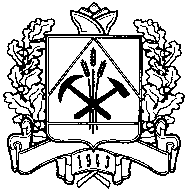 КОНТРОЛЬНО-СЧЕТНАЯ ПАЛАТАКемеровской области                                                                               . Кемерово, пр. Советский, 60, от 04 октября 2018 г.                                                                                 тел. / факс  36-49-53Заключение по результатам внешней проверки годового отчета об исполнении бюджета Чебулинского муниципального района за 2017 годОбщие положенияЗаключение по результатам внешней проверки годового отчета об исполнении бюджета Чебулинского муниципального района за 2017 год подготовлено в соответствии с требованиями норм и положений Бюджетного кодекса РФ, Налогового кодекса РФ, Гражданского кодекса, Федерального закона «О бюджетной классификации РФ», Федерального закона «Об общих принципах организации местного самоуправления в Российской Федерации» и иного действующего федерального, областного и местного законодательства. Бюджет Чебулинского муниципального района на 2017 год был принят решением Совета народных депутатов Чебулинского муниципального района от 27.12.2016 №36 (далее - Решение о бюджете).Органом, организующим исполнение бюджета Чебулинского муниципального района, являлось финансовое управление Чебулинского муниципального района.В соответствии с требованиями ст. ст. 168, 215 Бюджетного кодекса РФ казначейское исполнение городского бюджета осуществлялось Отделением по Чебулинскому муниципальному району Управления Федерального казначейства по Кемеровской области Министерства финансов РФ.Оценка исполнения бюджета по основным показателямСогласно Отчету об исполнении бюджета (ф. № 0503317) поступления по доходам в 2017 году составили 641 137,1 тыс. рублей, что по отношению к утвержденным бюджетным назначениям в сумме 643 470,2 тыс. рублей составляет 99,6 %. 	По сравнению с 2016 годом объем фактических поступлений в доход местного бюджета возрос на 90 298,1 тыс. рублей или на 16,4%. Расходы бюджета согласно Отчету об исполнении бюджета (ф. № 0503317) составили 602 690,4 тыс. рублей, что по отношению к уточненному плану в сумме 644 906,2 тыс. рублей составляет 93,5%. Неисполненные назначения составили 42 215,8 тыс. рублей, что составляет 6,5% от утвержденных бюджетных назначений.Фактически размер профицита бюджета муниципального района составил 133,6 % от объема доходов муниципального района на 2017 год без учета утвержденного объема безвозмездных поступлений и налоговых доходов по дополнительным нормативам отчислений, что не нарушает положений п. 2 и 3 ст. 92.1 Бюджетного кодекса РФ. Формирование и исполнение доходной части бюджетаЧебулинского муниципального районаВ соответствии с Отчетом об исполнении бюджета Чебулинского муниципального района (форма № 0503317) доходы местного бюджета за 2017 год составили 641 137,1 тыс. рублей. Окончательно утвержденный Решением о бюджете план по доходам в сумме 643 470,2 тыс. рублей исполнен на 99,6% (недополучено к плану 2 331,1 тыс. рублей).Первоначально утверждённый Решением о бюджете план по доходам бюджета муниципального района на 2017 год, составлявший 546 703,6 тыс. рублей, был увеличен на 17,7% главным образом за счёт повышения планового объёма дотаций и субсидий. Первоначальный план по доходам бюджета был исполнен в отчётном году на 117,3%.По сравнению с 2016 годом доходы бюджета муниципального района в 2017 году возросли на 16,4% или на 90 298,1 тыс. рублей за счёт существенного увеличения объёма предоставленных району дотаций и субсидий, а также небольшого прироста неналоговых доходов, на фоне сокращения объёмов предоставления субвенций и незначительного снижения налоговых доходов.В таблице 1 приведены основные показатели исполнения доходной части бюджета муниципального района на основании отчётности (по форме № 0503317).Таблица 1 (тыс. рублей)По итогам исполнения бюджета муниципального района в 2017 году доля дотаций из других бюджетов бюджетной системы РФ и доходов по дополнительным нормативам отчислений (взамен части дотации) в собственных доходах бюджета муниципального образования незначительно возросла и сложилась на уровне 85,8%, что существенно выше критерия (50%), установленного в п. 4 статьи 136 Бюджетного кодекса РФ, при превышении которого в течение 2-х из 3-х лет, предоставление межбюджетных трансфертов муниципальным образованиям осуществляется с соблюдением особых условий, оговоренных в п.4 статьи 136 Бюджетного кодекса РФ. Небольшое ухудшение показателя связано со значительным ростом объёма предоставленных муниципальному району дотаций в 2017 году по сравнению с 2016 годом на фоне более низкого роста объёмов других видов доходов, составляющих собственные доходы местного бюджета в соответствии с Бюджетным кодексом РФ (в основном увеличился объём предоставленных субсидий, тогда как суммарный объём налоговых и неналоговых доходов практически не изменился, т.е. в случае если бы району не был увеличен объём предоставленных субсидий, ухудшение указного показателя могло быть существенным). Собственные доходы бюджета муниципального района за 2017 год, определяемые в соответствии с Бюджетным кодексом РФ, составили 375 483,9 тыс. рублей и увеличились на 36,3% по сравнению с 2016 годом. Доля данных доходов в доходах бюджета муниципального района в 2017 году составила 58,6% против 50,0% в 2016 году.  Рост показателя произошёл за счёт увеличения объёма предоставляемых дотаций и субсидий.Объём доходов бюджета муниципального района от собственных источников составил в 2017 году 62 245,5 тыс. рублей, и сократился на 0,04% к уровню 2016 года. При этом доля таких доходов в доходах бюджета муниципального района составила 9,7% против 11,3% в 2016 году. Уменьшение объёма данных доходов в основном обусловлено сокращением поступлений по налогу на доходы физических лиц, единому налогу на вменённый доход и по арендным платежам за муниципальное имущество. Налоговые доходы в 2017 году составили 78,4% объёма доходов бюджета от собственных источников и только 7,6% всех доходов бюджета муниципального района (в 2016 году соответственно 79,6% и 9,0%). Исполнение бюджета за 2017 год по налоговым доходам составило 48 777,2 тыс. рублей (100,0% к окончательному утверждённому плану, 101,7% к первоначальному плану). К уровню 2016 года объём налоговых доходов бюджета муниципального района сократился на 1,6% (на 774,9 тыс. рублей), что обусловлено снижением поступлений по налогу на доходы физических лиц и единому налогу на вменённый доход.Формирование налоговых доходов бюджета муниципального района осуществляется главным образом за счёт поступлений по двум основным видам налоговых платежей: налог на доходы физических лиц и единый налог на вменённый доход. На их долю в 2017 году пришлось 95,9% от суммы налоговых доходов местного бюджета (в 2016 году соответственно 96,8%).Налог на доходы физических лиц (НДФЛ) является главным источником налоговых доходов бюджета муниципального района. В 2017 году на него пришлось 6,9% всех доходов бюджета муниципального района и 91,0% всех налоговых доходов (в 2016 году: 8,2% и 90,8% соответственно). Поступления по НДФЛ за 2017 год составили 44 373,6 тыс. рублей. Окончательно утверждённый план исполнен на 100,0% (первоначальный – на 102,9%). По сравнению с 2016 годом поступления по данному налогу снизились на 597,9 тыс. рублей или на 1,3%.Сокращение поступлений по НДФЛ главным образом обусловлено уменьшением дополнительного норматива отчисления налога в местный бюджет (взамен части дотаций из областного бюджета) с 25,91% в 2016 году до 24,52% в 2017 году. За счёт этого в отчётном году в муниципальный бюджет недополучено 1 824,3 тыс. рублей, т.е. при сохранении дополнительного норматива отчислений на уровне 2016 года поступления НДФЛ в бюджет муниципального района в отчётном году должны были увеличиться. В частности, прирост поступлений по НДФЛ в бюджеты всех уровней в целом по муниципальному району в 2017 году составил 2,9% к 2016 году (в целом по Кемеровской области – 10,5%). Следует отметить, что темп прироста поступлений по НДФЛ в целом по Чебулинскому району (2,9%) сложился ниже темпа увеличения среднемесячной заработной платы, составившего в 2017 году к уровню 2016 года – 7,7% (в среднем по области – 8,4%). Одной из основных причин отставания темпов роста поступлений по НДФЛ от темпов роста заработной платы является сокращение численности занятых на крупных и средних предприятиях муниципального района, которое составило в 2017 году к 2016 году – 6,2%2. Это оказывает существенное отрицательное влияние на рост налогооблагаемой базы по НДФЛ (фонд оплаты труда) в Чебулинском муниципальном районе. Согласно предоставленному отчёту об итогах социально-экономического развития Чебулинского муниципального района на крупных и средних предприятиях в 2016 году было занято 66,8% от общей численности занятых в экономике, т.е. доля работников занятых в сфере малого бизнеса муниципального района достаточно высокая – 33,2%. Вместе с тем влияние развития сферы малого бизнеса на рост налогооблагаемой базы по НДФЛ ограничено сохраняющимися неблагоприятными факторами: сокращение реальных доходов населения, снижение численности населения, т.е. потенциальных потребителей, высокие реальные ставки по кредитам и ужесточение кредитной политики банков и др. В частности, в Чебулинском районе в 2015-2016 годах происходило снижение реальных доходов населения соответственно (год к году) на 8,9%, 9,2%.  Объём розничного товарооборота в 2015-2017 годах сокращался в сопоставимых ценах соответственно (год к году) на 11,2%, 16,0% и 3,2%. Численность населения муниципального района уменьшилась на 1,7% в 2016 году и 0,5% в 2017 году.Необходимо отметить, что существенная часть трудоспособного населения муниципального района либо не занята деятельностью, приносящей доходы с которых мог бы уплачиваться НДФЛ в местный бюджет, либо осуществляет «теневую» трудовую деятельность. В частности, уровень официальной безработицы в районе не очень высокий: число официальных безработных снизилось с 428 до 408 человек за 2016-2017 годы или 5% от экономически активного населения. Вместе с тем по данным администрации района на начало 2016 года численность занятого в экономике населения составляла около 6,25 тыс. человек при общей численности экономически активного (трудоспособного) населения – 9,08 тыс. человек. Из них активно искали работу 2,01 тыс. человек или около 22% экономически активного населения района (в целом по Кемеровской области данный показатель – 7,1%). Согласно оценочным расчётам вовлечение данных трудовых ресурсов в экономику района с размером «белой» оплаты труда на уровне 12500 рублей в месяц, позволило бы дополнительно увеличить доходы бюджета муниципального района по НДФЛ на 13 млн. рублей в год или в 1,3 раза к текущему уровню.Доходы по акцизам по подакцизным товарам (продукции), производимым на территории Российской Федерации (акцизы на нефтепродукты) в бюджет Чебулинского муниципального района не поступают (нормативы зачисления данных доходов устанавливается в отношении местных бюджетов муниципальных образований в собственности которых находятся дороги местного значения).Поступления по налогам на совокупный доход в 2017 году составили 2 416,7 тыс. рублей или 0,4% всех доходов бюджета муниципального района и 5,0% всех налоговых доходов (в 2016 году: 0,5% и 6,1% соответственно).Основным источником поступлений по налогам на совокупный доход в муниципальный бюджет является единый налог на вмененный доход для отдельных видов деятельности (далее - ЕНВД). Поступления по ЕНВД за 2017 год составили 2 408,5 тыс. рублей (99,7% всех поступлений по налогам на совокупный доход в местный бюджет). Окончательное утверждённое плановое задание исполнено на 100,0% (первоначальное – на 81,9%). По сравнению с 2016 годом поступления по данному налогу сократились на 595,7 тыс. рублей или на 19,8% (в целом по всем муниципальным районам области поступления данного налога снизились на 3,8%). Применяемый при исчислении налога коэффициент дефлятор К1 в 2017 году был сохранён на уровне 2016 года – 1,798. Сокращение поступлений по ЕНВД обусловлено двумя основными факторами:- негативное влияние на развитие предпринимательской деятельности оказывает снижение покупательной способности населения в 2015-2017 годах (выше было отмечено, что в муниципальном районе в течение последних 3 лет сокращаются реальные доходы населения, снизился объём розничного товарооборота, уменьшается численность населения). В Чебулинском муниципальном районе в 2017 году произошло сокращение числа плательщиков ЕНВД, представивших декларации, на 9,2% (на 16 единиц) к уровню 2016 года, в т.ч. индивидуальных предпринимателей – на 10,2% (на 14 единиц). Налоговая база (сумма исчисленного вмененного дохода) в 2017 году к уровню 2016 года сократилась на 13,5%.;- согласно пояснительной записке к отчёту об исполнении бюджета района в 2017 году произведён возврат излишне уплаченного в 2015-2016 годах ЕНВД в сумме около 200,0 тыс. рублей по ГБУ КО «Чебулинская СББЖ» (ветстанция), ООО «Аптека-ФЗ».Поступления по единому сельскохозяйственному налогу (далее - ЕСХН) в бюджет муниципального района незначительны и составили за 2017 год всего 3,4 тыс. рублей (0,14% всех поступлений по налогам на совокупный доход в местный бюджет). Окончательное утверждённое плановое задание исполнено на 113,8% (первоначальное – на 37,9%). По сравнению с 2016 годом поступления по данному налогу сократились на 1,4 тыс. рублей или на 29,1% (в целом по всем муниципальным районам области произошло снижение поступлений данного налога в 2017 году на 16,0% к 2016 году). По данным отчётности ФНС РФ по форме 5-ЕСХН в Чебулинском муниципальном районе в 2017 году было 5 плательщиков ЕСХН, что на 2 единицы больше, чем в 2016 году. Сумма исчисленного по ним налога в бюджеты всех уровней за 2017 год составила всего 22 тыс. рублей (за 2016 год было – 5 тыс. рублей). В 2017 году плательщики ЕСХН уплачивали налог по итогам 2 полугодия 2016 года и 1 полугодия 2017 года, в связи с этим увеличение объёма исчисленного налога в целом за 2017 год должно будет отразиться на росте платежей в местный бюджет только в 2018 году. Поступления в муниципальный бюджет по налогу, взимаемому в связи с применением патентной системы налогообложения незначительны и составили за 2017 год всего 4,7 тыс. рублей (0,2% всех поступлений по налогам на совокупный доход в местный бюджет). Окончательно утвержденное плановое задание исполнено на 94,1% (первоначальное – не предусматривалось). В 2016 году поступлений данного налога не было. Вместе с тем по данным   отчётности   Управления   ФНС РФ в Чебулинском  муниципальном районе в 2016 году было выдано 2 патента 1 предпринимателю, в 2017 году – выдан 1 патент, т.е. в 2016 году данный предприниматель не произвёл своевременную оплату полученных патентов.Поступления по транспортному налогу, зачисляемые в местный бюджет по нормативу 5%, в 2017 году составили 296,6 тыс. рублей или 0,05% всех доходов бюджета муниципального района и 0,6% всех налоговых доходов. Окончательное утверждённое плановое задание исполнено на 100,2% (первоначальное – на 90,7%). По сравнению с 2016 годом поступления по данному налогу увеличились на 3,1 тыс. рублей или на 1,0% (в целом по всем муниципальным районам области поступления данного налога увеличились на 10,9%). Невыполнение первоначального плана обусловлено продолжившимся ростом задолженности по налогу, которая за отчётный год возросла на 19,5% (на 40,2 тыс. рублей в доле местного бюджета). Поступления в муниципальный бюджет по государственной пошлине за 2017 год составили 1 690,3 тыс. рублей или 0,3% всех доходов муниципального бюджета и 3,5% всех налоговых доходов (в 2016 году: 0,2% и 2,6% соответственно). Окончательное утверждённое плановое задание исполнено на 100,0%, первоначальное – на 109,3%.  По сравнению с 2016 годом поступления по госпошлине возросли на 412,3 тыс. рублей или на 32,3%. Основная часть доходов по госпошлине (65,2% в отчётном году) приходится на государственную пошлину по делам, рассматриваемым в судах общей юрисдикции, мировыми судьями (за исключением Верховного Суда Российской Федерации). Поступления по данному виду госпошлины в 2017 году к уровню 2016 года возросли на 194,6 тыс. рублей или на 21,5%. Вторым по значимости источником доходов по госпошлине (32,6% в отчётном году) является государственная пошлина за государственную регистрацию прав, ограничений (обременений) прав на недвижимое имущество и сделок с ним. В 2017 году к уровню 2016 года поступления по данному виду госпошлины возросли на 204,2 тыс. рублей или на 58,8%, что связано с ростом объёма услуг оказываемых населению на базе МФЦ Чебулинского муниципального районаПо статье доходов «Задолженность и перерасчеты по отмененным налогам, сборам и иным обязательным платежам» поступлений в бюджет муниципального района в 2016-2017 годах не было. Неналоговые доходы в 2017 году составили 19,6% объёма доходов бюджета от собственных источников и 1,9% всех доходов бюджета муниципального района (в 2016 году 18,4% и 2,1% соответственно). Исполнение бюджета за 2017 год по неналоговым доходам составило 12 179,1 тыс. рублей или 100,1% к окончательному утверждённому плану (к первоначальному плану – 127,0% в основном в связи с перевыполнением первоначального плана по доходам от использования и от продажи имущества, в т.ч. земельных участков, а также от оказания платных услуг и компенсации затрат бюджета). К уровню 2016 года объём неналоговых доходов бюджета муниципального района увеличился на 704,6 тыс. рублей или на 6,1% в основном связи с ростом доходов от оказания платных услуг и компенсации затрат бюджета, а также доходов от продажи имущества и земельных участков.Поступления по доходам от использования имущества, находящегося в государственной и муниципальной собственности, являются основным источником неналоговых доходов местного бюджета. За 2017 год они составили  5 518,3  тыс.  рублей или 0,9% всех доходов бюджета муниципального района и 45,3% всех неналоговых доходов (в 2016 году: 1,1% и 54,8% соответственно). Окончательно утвержденный план исполнен на 100,1% (первоначальный – на 121,3%). По сравнению с 2016 годом доходы от использования имущества снизились на 767,0 тыс. рублей или на 12,2% в основном в результате уменьшения доходов по арендной плате за муниципальное имущество.Поступления в бюджет муниципального района по доходам от использования имущества в 2016-2017 годах почти полностью (на 99,7%) формировались за счёт доходов, получаемых в виде арендной платы, либо иной платы за передачу в возмездное пользование государственного и муниципального имущества, которые по итогам отчётного года составили 5 503,0 тыс. рублей (на 11,6% меньше, чем в 2016 году). В общей сумме поступлений по арендным платежам за 2017 год доходы, получаемые в виде арендной платы за земельные участки, государственная собственность на которые не разграничена, составили 4 597,1 тыс. рублей или 83,5%. Окончательно утвержденный план выполнен на 100,0% (первоначальный – на 119,1%). По сравнению с 2016 годом поступления увеличились на 211,3 тыс. рублей или на 4,8%. Согласно пояснительной записке к отчётности прирост поступлений обусловлен заключением 4 новых договоров аренды земельных участков.Поступления в муниципальный бюджет доходов, получаемых в виде арендной платы за земли, находящиеся в собственности муниципального района, в 2016-2017 годах отсутствовали, т.е. данные земли в аренду муниципальным образованием не предоставлялись. Согласно предоставленной администрацией муниципального района информации по арендной плате за земельные участки в бюджет района имеется задолженность (166,9 тыс. рублей на 01.01.2018). Однако в отчёте об исполнении бюджета в форме 0503369 не отражены данные об объёме имеющейся дебиторской задолженности по счету 1 205 20 «Расчёты по доходам от собственности», т.е. учёт данной задолженности в бюджетном учёте КУМИ не осуществляется.Поступления в муниципальный бюджет доходов, получаемых от сдачи в аренду имущества, находящегося в оперативном управлении органов местного самоуправления и созданных ими учреждений (за исключением имущества бюджетных и автономных учреждений) составили 905,9 тыс. рублей. Окончательно утвержденный план выполнен на 100,3% (первоначальный – на 135,2%). По сравнению с 2016 годом поступления сократились на 930,5 тыс. рублей или на 50,7%. Существенное снижение доходов согласно пояснительной записке к отчётности обусловлено передачей объектов ЖКХ на хранение ресурсоснабжающей организации ООО «Тяжинское тепловое хозяйство», у которой в 2016 году они находились в аренде. То есть фактически с 2017 года муниципальное имущество находится в безвозмездном пользовании коммерческой организации и бюджет Чебулинского муниципального района не дополучает доходы около 1 млн. рублей в год. Также согласно предоставленной администрацией муниципального района информации в безвозмездное пользование передано помещение Прокуратуре Кемеровской области, в связи с чем выпадающие доходы местного бюджета составляют 306 тыс. рублей в год.Поступления в муниципальный бюджет доходов, получаемых от сдачи в аренду имущества, составляющего муниципальную казну (за исключением земельных участков) в 2016-2017 годах отсутствовали. Доходы от перечисления части прибыли, остающейся после уплаты налогов и иных обязательных платежей муниципальных унитарных предприятий в 2017 году в бюджет муниципального района не поступали (в 2016 году поступило 44,0 тыс. рублей). Согласно предоставленной администрацией муниципального района информации в муниципальной собственности находится 1 действующее муниципальное предприятие (Чебулинское муниципальное унитарное предприятие бытового обслуживания). В 2015-2017 годах предприятие имело балансовый убыток. Доходы в 2016 году поступили от ликвидируемого МУП «Центральная районная аптека №59».Прочие поступления от использования имущества, находящегося в собственности муниципального района (за исключением имущества муниципальных бюджетных и автономных учреждений, а также имущества муниципальных унитарных предприятий, в том числе казенных) за 2017 год составили 15,2 тыс. рублей (платежи за социальный наём жилых помещений). Окончательно утвержденный план выполнен на 101,7% (первоначальный – на 76,2%). По сравнению с 2016 годом прочие поступления снизились на 3,8 тыс. рублей или на 19,7% в связи с продолжающейся приватизацией жилых помещений.Поступления в бюджет муниципального района платы за негативное воздействие на окружающую среду за 2017 год составили 96,8 тыс. рублей или 0,8% неналоговых доходов местного бюджета (в 2016 году было 0,2%). Окончательно утвержденный план исполнен на 99,8% (первоначальный – перевыполнен в 3,2 раза). По сравнению с 2016 годом поступления увеличились на 74,7 тыс. рублей или почти в 4,4 раза. Согласно пояснительной записке к отчёту об исполнении бюджета существенный рост поступлений обусловлен поступлением с 2017 года платежей (в т.ч. в погашение недоимки) от Кузбасской энергосетевой компании, вставшей на учёт в 2016 году. Кроме того, увеличился объём платежей за сверхлимитное размещение отходов и сверхлимитные выбросы в атмосферу от стационарных объектов. Также в 2017 году произошло небольшое увеличение уровня ставок платы (в пределах от 0% до 5% к 2016 году) в связи с принятием Постановления Правительства РФ от 13.09.2016 №913 «О ставках платы за негативное воздействие на окружающую среду и дополнительных коэффициентах».Поступления в местный бюджет доходов от оказания платных услуг (работ) и компенсации затрат государства за 2017 год составили 4 743,2 тыс. рублей или 38,9% неналоговых доходов местного бюджета (в 2016 году было 33,5%). Окончательно утвержденный план исполнен на 100,0% (первоначальный – на 122,3%). По сравнению с 2016 годом поступления увеличились на 897,2 тыс. рублей или на 23,3%.  При этом доходы от оказания платных услуг составили 901,7 тыс. рублей и увеличились к 2016 году на 38,9%; доходы от компенсации затрат бюджета составили 3 841,5 тыс. рублей и увеличились к 2016 году на 20,2%. Согласно пояснительной записке к бюджетной отчётности существенный рост данных доходов и перевыполнение первоначального плана в основном связано с возвратом грантов (525,0 тыс. рублей) и ростом поступлений за услуги, оказываемые пожилым людям (рост на 247,3 тыс. рублей).Доходы от продажи материальных и нематериальных активов за 2017 год составили 1 400,3 тыс. рублей или 0,2% всех доходов бюджета муниципального района и 11,5% всех неналоговых доходов (в 2016 году: 0,1% и 6,7% соответственно). Окончательно утвержденный план исполнен на 100,1% (первоначальный – перевыполнен в 2,4 раза). По сравнению с 2016 годом данные доходы увеличились на 635,4 тыс. рублей или на 83,1%.Поступления в муниципальный бюджет доходов от реализации имущества, находящегося в муниципальной собственности за 2017 год составили 1 074,2 тыс. рублей (76,7% от всех доходов от продажи активов). Окончательный утверждённый план выполнен на 100,0% (первоначальный – перевыполнен более чем в 2,1 раза). К уровню 2016 года поступления возросли на 483,0 тыс. рублей или на 78,7%, что в основном обусловлено увеличением количества и площади проданных объектов недвижимости по сравнению с 2016 годом. Согласно предоставленной администрацией муниципального района информации в 2017 году продано 3 объекта недвижимого имущества за 832,2 тыс. рублей (в 2016 году – 1 объект за 550 тыс. рублей). Также, согласно пояснительной записке к отчёту об исполнении бюджета, в 2017 году поступило 171,8 тыс. рублей за 2016 год. Следует отметить, что сведения об имевшейся дебиторской задолженности на начало отчётного года в отчёте об исполнении бюджета в форме 0503369 (по счету 1 205 70 «Расчёты по доходам от операций с активами») не приведены. Поступления в муниципальный бюджет доходов от продажи земельных участков, госсобственность на которые не разграничена (расположенных в границах муниципального района) в 2017 году составили 326,1 тыс. рублей (23,3% от всех доходов от продажи активов). Окончательный утверждённый план выполнен на 100,3% (первоначальный – перевыполнен в 4 раза). К уровню 2016 года поступления возросли на 162,4 тыс. рублей или в 2 раза, что согласно пояснительной записке к отчёту об исполнении бюджета обусловлено увеличением количества выкупленных земельных участков с 4 в 2016 голу до 8 в 2017 году.Доходы местного бюджета по штрафам, санкциям, возмещению ущерба за 2017 год составили 420,1 тыс. рублей или 0,07% всех доходов бюджета муниципального района и 3,4% всех неналоговых доходов (в 2016 году: 0,1% и 4,8% соответственно). Окончательно утвержденный план исполнен на 100,5% (первоначальный – на 76,4%). По сравнению с 2016 годом данные поступления сократились на 135,9 тыс. рублей или 24,4%. Основная часть (83,2%) всех поступлений по взысканиям в 2017 году, а также общий их рост к уровню 2016 года, обеспечены за счёт доходов, отражаемых по статье «Прочие поступления от денежных взысканий (штрафов) и иных сумм в возмещение ущерба» (поступило 349,7 тыс. рублей, снижение к 2016 году на 64,7 тыс. рублей или на 15,6%). В основном это штрафы, администрируемые МВД РФ. Также существенно сократились поступления по штрафам за административные правонарушения в области государственного регулирования производства и оборота этилового спирта, алкогольной, спиртосодержащей продукции (снижение на 45,0 тыс. рублей или на 75% к уровню 2016 года).Прочие неналоговые доходы бюджета муниципального района за 2017 год составили 0,3 тыс. рублей. В 2016 году поступлений по прочим неналоговым доходам не было. Безвозмездные поступления в бюджет муниципального района в 2017 году составили 580 180,8 тыс. рублей или 90,5% всех доходов бюджета (в 2016 году на их долю приходилось 88,9%). Окончательно утвержденный план исполнен на 99,6% (недовыполнено на 2 344,4 тыс.  рублей). Первоначальный план перевыполнен на 18,6% в основном в связи с предоставлением в течение отчётного года дополнительных дотаций и субсидий. К уровню 2016 года безвозмездные поступления возросли на 90 813,6 тыс. рублей или на 18,6% в связи с увеличением объёма предоставленных муниципальному району в 2017 году дотаций и субсидий.Безвозмездные поступления от других бюджетов бюджетной системы Российской Федерации составляют почти весь объём безвозмездных поступлений в бюджет муниципального района (с учётом исключения сумм возвратов остатков неиспользованных целевых средств). Сумма данных поступлений за 2017 год составила 579 383,6 тыс. рублей или 90,4% от всех доходов бюджета (в 2016 году – 88,7%). Окончательно утвержденный план исполнен на 99,7% (первоначальный – перевыполнен на 18,6%). По сравнению с 2016 годом указанные доходы увеличились на 90 813,6 тыс. рублей или на 18,6%. Доходы бюджета муниципального района по безвозмездным поступлениям от бюджетов других уровней сформировались за 2017 год следующим образом (в разрезе основных видов таких поступлений).Дотации из областного бюджета за 2017 год составили 290 065,1 тыс. рублей или 45,2% от всех доходов муниципального бюджета и 50,1% от общей суммы безвозмездных поступлений от бюджетов других уровней (в 2016 году: 36,9% и 41,6% соответственно). Окончательно утверждённый план по получению дотаций выполнен на 100,0%, первоначальный план перевыполнен на 38,4% в  связи с предоставлением муниципальному району из областного бюджета в апреле, сентябре и ноябре 2017 года дополнительного объёма дотаций на выравнивание бюджетной обеспеченности в общей сумме 68 641,1 тыс. рублей (увеличение в целом на 32,7% к первоначальному плану), а также предоставлением дотации на поддержку мер по обеспечению сбалансированности бюджетов в сумме 11 800,0 тыс. рублей (первоначальным планом не предусматривалась). В общей сумме дотаций за 2017 год объём дотаций на выравнивание бюджетной обеспеченности составил 278 265,1 тыс. рублей (95,9%), на поддержку мер по обеспечению сбалансированности бюджетов – 11 800,0 тыс. рублей (4,1%).К уровню 2016 года общий объём дотаций муниципальному району в 2017 году увеличился на 86 871,1 тыс. рублей или на 42,8% (в целом по Кемеровской области общий объём дотаций, предоставленных муниципальным районам, к уровню 2016 года увеличился на 39,9%).Субсидии за 2017 год составили 22 665,3 тыс. рублей или 3,5% от всех доходов бюджета муниципального района и 3,9% от общей суммы безвозмездных поступлений от бюджетов других уровней (в 2016 году: 1,7% и 1,9% соответственно). Окончательно утверждённый план по получению субсидий выполнен на 99,9%, первоначальный – перевыполнен в 4 раза (часть субсидий в первоначальном плане не предусматривалась и была предоставлена в течение отчётного года). К уровню 2016 года объём предоставленных муниципальному району субсидий в 2017 году увеличился на 13 251,3 тыс. рублей или в 2,4 раза. В основном существенный прирост обусловлен тем, что в отчётном году муниципальному району предоставлена крупная по объёму субсидия на строительство, модернизацию, ремонт и содержание автомобильных дорог общего пользования, в том числе дорог в поселениях (за исключением автомобильных дорог федерального значения) в общей сумме 14 000,0 тыс. рублей (в 2016 году данная субсидия муниципальному району не предоставлялись). Также в 2017 году району было предоставлено ещё две не предоставлявшихся в 2016 году субсидии в общей сумме 2 860,5 тыс. рублей (на развитие сферы культуры). Вместе с тем муниципальному району в 2017 году не предоставлялась субсидия на государственную поддержку малого и среднего предпринимательства, включая крестьянские (фермерские) хозяйства (в 2016 году по данному направлению району было выделено 3 328,0 тыс. рублей). Существенный объём субсидий муниципальному району предоставляется по КБК «2 02 29999» по статье «прочие субсидии» (в 2017 году было предоставлено на сумму 5 804,8 тыс. рублей, что на 99,2 тыс. рублей или 1,7% меньше чем за 2016 год).Субвенции за 2017 год составили 265 653,1 тыс. рублей или 41,4% от всех доходов бюджета и 45,9% от общей суммы безвозмездных поступлений от бюджетов других уровней (в 2016 году: 50,0% и 56,3% соответственно). Окончательно утверждённый план по получению субвенций выполнен на 99,3%, первоначальный - на 97,3%.  К уровню 2016 года объём предоставленных муниципальному району субвенций в 2017 году сократился на 9 649,8 тыс. рублей или на 3,5%.Основной объём доходов бюджета муниципального района в виде субвенций составляют субвенции на выполнение передаваемых полномочий субъектов Российской Федерации – 228 891,7 тыс. рублей за 2017 год (86,2% от общего объёма субвенций и 35,7% от всех доходов муниципального бюджета за отчётный год). К уровню 2016 года их объём сократился на 0,7%.Всего в 2017 году муниципальному району предоставлялось 15 основных видов субвенций, отражаемых в формах отчётности 0503117, 0503317. Увеличение финансирования произошло по 4 субвенциям, сокращение – по 11. Также ряд видов субвенций, отражавшихся отдельно в бюджетной отчётности в 2016 году, с 2017 года был включён в общий объём финансирования, отражаемый в отчётности по виду «Субвенции на выполнение передаваемых полномочий субъектов Российской Федерации» (в связи с изменениями в бюджетной классификации). Поступления в местный бюджет по статье «Иные межбюджетные трансферты» за 2017 год составили 1 000,0 тыс. рублей или 0,16% от всех доходов бюджета и 0,17% от общей суммы безвозмездных поступлений от бюджетов других уровней (в 2016 году: 0,12% и 0,13% соответственно). Окончательно утверждённый план по получению иных межбюджетных трансфертов выполнен на 100,0% (первоначальным планом не предусматривались). К уровню 2016 года объём предоставленных муниципальному району иных межбюджетных трансфертов в 2017 году увеличился на 341,0 тыс. рублей или более чем в 1,5 раза. В отчётном году весь объём данных доходов составили прочие межбюджетные трансферты, отражаемые по КБК «2 02 49999» (в 2016 году по данной статье межбюджетные трансферты в местный бюджет не поступали). Вместе с тем в отчётном году в местный бюджет не поступали предоставлявшиеся в 2016 году межбюджетные трансферты из бюджетов поселений на осуществление части полномочий по решению вопросов местного значения в соответствии с заключенными соглашениями (500,0 тыс. рублей за 2016 год), а также ещё три вида целевых межбюджетных трансфертов.Доходы бюджета муниципального района по статье «Прочие безвозмездные поступления» (спонсорская помощь от коммерческих организаций и частных лиц) за 2017 год составили 1 289,2 тыс. рублей (0,2% от всех доходов бюджета), что на 46,8 тыс. рублей или 3,8% больше чем в 2016 году. Окончательно утверждённый план по получению указанных доходов был выполнен на 100,0% (первоначальный – перевыполнен более чем в 1,8 раза).Сумма возврата остатков субсидий, субвенций и иных межбюджетных трансфертов, имеющих целевое назначение, прошлых лет из бюджета муниципального района в 2017 году составила отрицательную величину в размере -492,0 тыс. рублей (-0,08% от всех доходов бюджета -0,17% от общей суммы субсидий и субвенций, полученных муниципальным районом за 2016 год).Задолженность по налоговым доходам, зачисляемым в бюджет муниципального района (в доле консолидированного бюджета района) , а также по основным неналоговым доходам по состоянию на 1 января 2018 года в общей сумме составляла 9 021,4 тыс. рублей, что на 1 162,2 тыс. рублей (на 11,4%) меньше, чем на начало 2017 года. Согласно проведённой оценке сумма наиболее ликвидной задолженности на 1 января 2018 года составляла 1 170,4 тыс. рублей, что на 235,3 тыс. рублей (на 25,2%) больше чем на начало 2017 года.В таблице 2 приведены основные виды налоговых и неналоговых доходов, по которым у организаций и физических лиц имеется задолженность в бюджет Чебулинского муниципального района (в динамике за 2017 год).Таблица 2 (тыс. рублей)* - как было отмечено выше, в отчётном году в местный бюджет поступили доходы от продаж муниципального имущества в 2016 году в сумме 171,8 тыс. рублей, однако данная дебиторская задолженность, имевшаяся на 01.01.2017, в информации, предоставленной администрацией муниципального района не приведена; в бюджетной отчётности (форма 0503369) данная задолженность также не отражена.Как видно из таблицы, почти вся задолженность в бюджет муниципального района приходится на налоговые платежи (более 98% от общей суммы задолженности и 92% от наиболее ликвидной задолженности на 01.01.2018). В основном это задолженность по НДФЛ (в общей сумме более 90% всей задолженности по налоговым доходам). По неналоговым доходам согласно предоставленной администрацией района информации задолженность имеется по арендной плате за земельные участки, тогда как задолженность по арендной плате за муниципальное имущество на начало и конец отчётного года отсутствовала. Последнее обусловлено отсутствием проблемных арендаторов в лице коммунальных предприятий (как было выше отмечено муниципальное имущество в сфере коммунального хозяйства было выведено из аренды передано на хранение, т.е. безвозмездно, ресурсоснабжающей организации ООО «Тяжинское тепловое хозяйство»).Сокращение задолженности в отчётном году наблюдалось по НДФЛ (на 12,6% к уровню на начало 2017 года), ЕНВД (на 9,3%) и незначительно по арендной плате за землю. Причём по НДФЛ снижение задолженности произошло за счёт уменьшения низколиквидной задолженности организаций, находящихся в процедуре банкротства или ликвидированных, т.е. высока вероятность, что снижение произошло вследствие списания задолженности. В то же время в течение отчётного года произошло увеличение наиболее ликвидной задолженности по НДФЛ на 58,1%.Следует отметить, что по налоговым доходам доля наиболее ликвидной задолженности на конец отчётного года составляла всего 12,2%, в том числе по НДФЛ – 9,4% (остальная часть приходится на задолженность организаций, находящихся в процедуре банкротства, а также на не урегулированную задолженность вместе с пенями и санкциями и на урегулированную задолженность (остаток непогашенной задолженности, приостановленной к взысканию и др.)). По неналоговым доходам доля ликвидной задолженности на конец отчётного года составляла около 53,3% (остальная часть задолженности по арендным платежам признана невозможной к взысканию в связи с тем, что арендатор был осуждён).           Исполнение расходной части бюджетаЧебулинского муниципального районаРешением о бюджете общий объем расходов муниципального бюджета на 2017 год утвержден в сумме 644 906,2 тыс. рублей. Согласно данных Отчета об исполнении консолидированного бюджета на 01.01.2018 (ф. 0503317) указанные бюджетные назначения исполнены в сумме 602 690,4 тыс. рублей, что составляет 93,5% от утвержденных расходов. Структура исполнения бюджета муниципального района по разделам классификации расходов бюджетов представлена в таблице 3.Таблица 3 (тыс. рублей)В целом, бюджет Чебулинского муниципального района в 2017 году не исполнен в сумме 42 215,8 тыс. рублей, что составляет 6,5% от утвержденных бюджетных назначений. Исполнение расходов всех разделов бюджета муниципального района за 2017 год составляет от 54,1% (Национальная экономика) до 100% (Национальная оборона; физическая культура и спорт). Расходы на здравоохранение, запланированные в сумме 35,8 тыс. рублей, не исполнены муниципальным районом в полном объёме.  По сравнению с 2016 годом в 2017 году исполненные расходы бюджета муниципального района в целом увеличились на 51 971,1 тыс. рублей (на 9,4%). Значительный рост расходов произошел по разделу 05 «Жилищно-коммунальное хозяйство» - 30 048,4 тыс. рублей (+ 71,9%).Наибольшее снижение бюджетных ассигнований муниципального района в 2017 году по сравнению с 2016 годом в суммовом выражении произошло по разделу расходов бюджета 09 «Здравоохранение», где сокращение бюджетных средств составило в размере 8 496,8 тыс. рублей (в 2017 году расходы на здравоохранение отсутствуют).Структура расходов бюджета Чебулинского муниципального района состоит из расходов, направленных на выполнение мероприятий, предусмотренных в рамках муниципальных программ и расходов непрограммного направления деятельности.	Положение «О муниципальных программах Чебулинского муниципального района» утверждено постановлением администрации Чебулинского муниципального района от 27.09.2013 № 579-п (далее – Положение «О муниципальных программах»). 	Указанное Положение о муниципальных программах определяет порядок разработки, реализации и оценки эффективности муниципальных программ Чебулинского муниципального района.	Расходы по разделу 01 «Общегосударственные вопросы»	В 2017 году бюджетом Чебулинского муниципального района по данному разделу утверждены расходы в сумме 24 011,0 тыс. рублей. Исполнение указанных расходов составляет 23 313,1 тыс. рублей (97,1% от утвержденных расходов). Неисполненные бюджетные назначения составили 697,9 тыс. рублей или 2,9%. В структуре общих исполненных расходов бюджета муниципального района указанные расходы составляют 3,9%. По сравнению с 2016 годом в 2017 году исполненные расходы по данному разделу сократились на 4 707,9 тыс. рублей или на 16,8%.	Показатели исполнения бюджета в разрезе подразделов по расходам раздела 01 «Общегосударственные вопросы» представлены в таблице 4.Таблица 4 (тыс. рублей)	По всем подразделам раздела 01 «Общегосударственные вопросы» исполнение расходов бюджета муниципального района меньше утвержденных показателей. Наибольший объём бюджетных ассигнований по данному разделу в сумме 15 322,1 тыс. рублей (65,7% от утвержденных расходов) исполнено по расходам на функционирование исполнительных органов местной администрации.  Расходы по разделу 02 «Национальная оборона»	 Расходы по данному разделу, подразделу 0203 «Мобилизационная и вневойсковая подготовка» на 2017 год утверждены в размере 612,5 тыс. рублей, исполнены - в полном объеме. В структуре общих исполненных расходов бюджета муниципального района указанные расходы составляют 0,1%. По сравнению с 2016 годом, где они составляли 716,0 тыс. рублей, в 2017 году исполненные расходы по данному разделу уменьшились на 103,5 тыс. рублей или на 14,5%.Субвенция в размере 612,5 тыс. рублей получена на осуществление первичного воинского учета на территориях, где отсутствуют военные комиссариаты.Согласно Отчета об использовании межбюджетных трансфертов из федерального бюджета (форма по ОКУД 0503324) указанные бюджетные средства в сумме 612,5 тыс. рублей израсходованы муниципальным районом на выплату заработной платы.Расходы по разделу 03 «Национальная безопасность и правоохранительная деятельность»	В 2017 году по данному разделу, подразделу 0309 «Защита населения и территории от чрезвычайных ситуаций природного и техногенного характера, гражданская оборона» утверждены расходы в сумме 1 394,6 тыс. рублей, исполнены в сумме – 1 156,5 тыс. рублей, что составляет 82,9% от утвержденной суммы расходов. Размер неисполненных бюджетных ассигнований составил 238,1 тыс. рублей. В структуре общих исполненных расходов бюджета муниципального района указанные расходы составляют 0,2%. По сравнению с 2016 годом (1 086,0 тыс. рублей) в 2017 году исполненные расходы по данному разделу увеличились на 70,5 тыс. рублей или на 6,5%.Вышеуказанные средства использованы на оплату следующих расходов муниципального бюджета:- 796,1 тыс. рублей – на обеспечение деятельности единой дежурной диспетчерской службы через администрацию муниципального района;- 347,9 тыс. рублей – на закупку иных товаров, работ, услуг для муниципальных нужд. Расходы произведены администрацией Чебулинского муниципального района, Управлением жизнеобеспечения администрации Чебулинского муниципального района и КУМИ Чебулинского муниципального района;- 10,5 тыс. рублей – на проведение противопаводковых и противопожарных мероприятий (субсидии бюджетным учреждениям), расходы произведены Управлением образования администрации Чебулинского муниципального района;- 2,0 тыс. рублей – на уплату прочих налогов и сборов (Управление жизнеобеспечения администрации Чебулинского муниципального района).     Расходы по разделу 04 «Национальная экономика»	В 2017 году расходы по данному разделу утверждены Решением о бюджете в сумме 38 305,0 тыс. рублей, исполнены в размере 20 737,6 тыс. рублей, что составляет 54,1% от утвержденной суммы.  Размер неисполненных бюджетных ассигнований составил 17 567,4 тыс. рублей. В структуре общих исполненных расходов указанные расходы составляют 3,4%. По сравнению с 2016 годом, где указанные расходы составляли 9 658,8 тыс. рублей, в 2017 году расходы по данному разделу увеличились в 2,1 раза, что в суммовом выражении составляет 11 078,8 тыс. рублей.Анализ утвержденных и исполненных бюджетных назначений финансирования в разрезе подразделов по расходам раздела 04 «Национальная экономика» за 2017 год представлен в таблице 5.Таблица 5 (тыс. рублей)Решением о бюджете расходы по подразделу 0402 «Топливно-энергетический комплекс» первоначально запланированы в сумме 8 700,00 тыс. рублей, расходы по подразделу 0409 «Дорожное хозяйство (дорожные фонды)» отсутствуют.В окончательной редакции Решения о бюджете расходы по подразделу запланированы в сумме 18 580,82 тыс. рублей (2,9% от всех расходов бюджета муниципального района) или 48,5% от всех расходов по разделу 04 «Национальная экономика», и в полном объеме назначены на финансирование программных мероприятий по Муниципальной программе «Жилищно-коммунальное хозяйство Чебулинского муниципального района» на 2014-2019 годы».Расходы по подразделу 0409 «Дорожное хозяйство (дорожные фонды)» в окончательном варианте бюджета на 2017 год утверждены в сумме 14 000,00 тыс. рублей (2,2% от всех расходов бюджета муниципального района) или 36,5 % от всех расходов по разделу 04 «Национальная экономика» и в полном объеме назначены на финансирование программных мероприятий по Муниципальной программе «Жилищно-коммунальное хозяйство Чебулинского муниципального района» на 2014-2019 годы». Структура исполнения расходов муниципального бюджета по подразделу 0402 «Топливно-энергетический комплекс» и 0409 «Дорожное хозяйство (дорожные фонды)», согласно приложению № 5 к Решению о бюджете и данные формы 0503317 «Отчет об исполнении бюджета Чебулинского муниципального района» представлены в таблице 6.Таблица 6 (тыс. рублей)В соответствии с ведомственной структурой расходов бюджета на 2017 год  в качестве исполнителя по разделу 0402 «Топливно-энергетический комплекс» утвержден главный распорядитель бюджетных средств – Управление жизнеобеспечения администрации Чебулинского муниципального района (код 904), направление расходов - «Компенсация разницы в тарифах - организациям, реализующим уголь населению (субсидии юридическим лицам (кроме некоммерческих организаций), индивидуальным предпринимателям, физическим лицам - производителям товаров, работ, услуг)» (иные бюджетные ассигнования)» в рамках Подпрограммы «Компенсация разницы в тарифах» муниципальной программы «Жилищно-коммунальное хозяйство Чебулинского муниципального района» на 2014-2019 годы».Исполнение мероприятий по подразделу 0402 «Топливно-энергетический комплекс» за 2017 год составило 15 580,82 тыс. рублей или 83,9 % от утвержденных плановых показателей в сумме 18 580,82 тыс. рублей (код форм по ОКУД 0503317). В соответствии с ведомственной структурой расходов бюджета на 2017 год в качестве исполнителя по подразделу 0409 «Дорожное хозяйство (дорожные фонды)» в сумме 14 000,00 тыс. рублей, также утвержден главный распорядитель бюджетных средств – Управление жизнеобеспечения администрации Чебулинского муниципального района (код 904), в том числе по направлению расходов в рамках подпрограммы «Дорожная деятельность в отношении автомобильных дорог местного значения» муниципальной программы «Жилищно-коммунальное хозяйство Чебулинского муниципального района» на 2014-2019 годы». Бюджетные ассигнования планировалось направить на работы по проектированию, строительству, капитальный ремонту и ремонту автомобильных дорог общего пользования местного значения (иные межбюджетные трансферты). Мероприятия по подразделу 0409 «Дорожное хозяйство (дорожные фонды)» за 2017 год не исполнены в полном объеме (исполнение составило 0,00 тыс. рублей) от утвержденных плановых показателей в сумме 14 000,00 тыс. рублей. В соответствии с пояснениями финансового управления Чебулинского района от 25.07.2018 № 16 направленными в адрес КСП КО, указанные выше 14 000,00 тыс. рублей были выделены в виде субсидии (уведомление № 23-0317 от 28.03.2017) из бюджета Кемеровской области в бюджет Чебулинского муниципального района на софинансирование работ по работы по проектированию, строительству, капитальный ремонту и ремонту автомобильных дорог общего пользования местного значения. В рамках соглашения от 28.03.2017 № 23-03-17 (редакция от 14.11.2017) заключенного между департаментом жилищно-коммунального и дорожного комплекса Кемеровской области и администрацией Чебулинского муниципального района  и Соглашения № 2 от 31.03.2018 (редакция от 16.10.2018) между Управлением жизнеобеспечения администрации Чебулинского муниципального района и администрацией Алчедатского сельского поселения, данные денежные средства должны были быть направлены на капитальный ремонт улично-дорожной сети в с.Алчедат. В связи с чем, в расходной части бюджета района были предусмотрены иные межбюджетные трансферты для передачи в бюджет Алчедатского сельского поселения указанных выше субсидий. Денежные средства до конца года не использованы ввиду длительности проведения администрацией поселения конкурсных процедур по разработке проектно-сметной документации, по исполнению инженерных изысканий, проведения проверки стоимости проекта. Полномочия по дорожной деятельности в отношении автомобильных дорог местного значения в границах населенных пунктов относятся к компетенции органов местного самоуправления городских и сельских поселений на основании   пп.5 п.1 и п. 3 ст.14 Федерального закона от 16.10.2003 № 131-ФЗ «Об общих принципах организации местного самоуправления в Российской Федерации» и Закона Кемеровской области от 17.11.2014 № 109-ОЗ (ред. от 02.05.2017) «О закреплении отдельных вопросов местного значения за сельскими поселениями», для исполнения этих полномочий в бюджетах городских и сельских поселений сформированы дорожные фонды.Расходы муниципального бюджета по разделу, подразделу 0412 «Другие вопросы в области национальной экономики» утверждены в сумме 4 255,6 тыс. рублей, исполнены на 93,7%, что в суммовом выражении составляет 3 988,2 тыс. рублей. 	Указанные средства муниципального бюджета в размере 3 988,2 тыс. рублей израсходованы муниципальным районом на следующие цели:1) 3 151,0 тыс. рублей – на обеспечение текущей деятельности МФЦ в рамках выполнения подпрограммы «Организация предоставления государственных и муниципальных услуг по принципу «одного окна»» муниципальной программы «Развитие системы предоставления государственных и муниципальных услуг на базе МКУ «МФЦ Чебулинского муниципального района». Расходы произведены администрацией Чебулинского муниципального района.2) 813,2 тыс. рублей – на проведение мероприятия «Года села», из них:- 318,7 тыс. рублей – на выплату премий и грантов, расходы произведены администрацией Чебулинского муниципального района;- 304,5 тыс. рублей – на выплату субсидий бюджетным учреждениям на иные цели, расходы произведены Управлением образования администрации Чебулинского муниципального района в сумме 127,0 тыс. рублей и Управлением культуры и кино администрации Чебулинского муниципального района в сумме 177,5 тыс. рублей;- 190,0 тыс. рублей – на закупку иных товаров, работ, услуг для муниципальных нужд, расходы произведены Управлением образования администрации Чебулинского муниципального района.3) 24,0 тыс. рублей – на выполнение мероприятия «Организация обучения субъектов малого и среднего бизнеса» муниципальной программы «Развитие сферы малого предпринимательства Чебулинского муниципального района». Расходы произведены администрацией Чебулинского муниципального района. При анализе вышеуказанных расходов по разделу, подразделу 0412 «Другие вопросы в области национальной экономики», выборочно проведена оценка показателей эффективности реализации следующих муниципальных программ: Муниципальная программа «Развитие системы предоставления государственных и муниципальных услуг на базе МКУ «МФЦ предоставления государственных и муниципальных услуг Чебулинского муниципального района» на 2015-2017 годы».Указанная муниципальная программа утверждена постановлением администрации Чебулинского муниципального района от 09.06.2015 №181-п.В нарушение п. 2.8. Положения о муниципальных программах Чебулинского муниципального района, утвержденного постановлением администрации Чебулинского муниципального района от 27.09.2013 № 579-п вышеназванная муниципальная программа, реализация которой предусмотрена с 2015 года, утверждена 09.06.2015, т.е. позднее установленного срока – «до 15 октября года, предшествующего очередному финансовому году и плановому периоду».   Действующая в 2017 году редакция муниципальной программы утверждена постановлением администрации Чебулинского муниципального района от 28.03.2018 № 100-п. Согласно разделу 4 муниципальной программы «Ресурсное обеспечение реализации муниципальной программы» местным бюджетом утверждено финансирование в размере 3 418,5 тыс. рублей, которые охватывают 3 мероприятия из 7-ми, предусмотренных муниципальной программой в 2017 году.   Согласно Отчету об использовании средств бюджета района на реализацию муниципальной программы за 2017 год (приложение № 6 к Положению «О муниципальных программах») кассовое исполнение вышеназванной муниципальной программы в 2017 году составило 3 151,0 тыс. рублей, что составляет 92,2% от утвержденного показателя.Данные об использовании средств бюджета района в разрезе мероприятий муниципальной программы отражены в таблице 7.Таблица 7 (тыс. рублей)	Таким образом, из предусмотренных муниципальной программой 7-ми мероприятий, в 2017 году запланировано всего 3 мероприятия, из которых исполнено – 2, что является крайне низким показателем реализации муниципальной программы (28,6% от утвержденного количества мероприятий) и соответственно не может отражать в полном объеме степень достижения целей и решения задач муниципальной программы.	При анализе целевых показателей (индикаторов) муниципальной программы за 2017 год (приложение № 5 к Положению «О муниципальных программах») установлено, что плановые показатели оценки эффективности реализации муниципальной программы на 2017 значительно занижены по отношению к фактическим аналогичным показателям реализации муниципальной программы за 2016 год. Сравнительный анализ представлен в таблице 8.Таблица 8 (тыс. рублей)При проведении в таблице сравнительного анализа плановых и фактических данных целевых показателей (индикаторов), используемых Чебулинским муниципальным районом для оценки эффективности реализации программы установлено, что плановые целевые показатели на 2017 год без объективных причин утверждены значительно ниже аналогичных целевых индикаторов, которые фактически достигнуты МФЦ в 2016 году.  Отсутствие объективных причин для занижения плановых целевых показателей в 2017 году подтверждено наличием фактически достигнутых всех целевых индикаторов оценки эффективности реализации муниципальной программы за 2017 год, которые существенно превышают плановые целевые индикаторы за 2017 год и фактические – за 2016 год. К примеру, целевой показатель «Количество обращений за услугами» на 2017 год запланирован в количестве 740 шт., при этом в 2016 году фактическое количество обращений в МФЦ за услугами составило 3 045 шт., соответственно плановый показатель изначально занижен на 2 305 шт. обращений, или на 75,7%. Фактически в 2017 указанный целевой индикатор составил 9 201 шт., что выше запланированного в 2017 году на 8 461 шт., соответственно план занижен в 12,4 раза.   В нарушение п 5.3.2. Положения о муниципальных программах Чебулинского муниципального района, в Отчете о целевых показателях (индикаторах) муниципальной программы отсутствует аналитическая записка с анализом отклонений значений целевых показателей (индикаторов) муниципальной программы.Кроме того, в нарушение п. 1.2. Положения о муниципальных программах Чебулинского муниципального района вышеуказанные целевые показатели (индикаторы) не взаимоувязаны в комплексе по достижении целей и решением задач с отдельными мероприятиями и подпрограммами муниципальной программы, что не позволяет оценить эффективность использования бюджетных средств, направленных на реализацию конкретного мероприятия и подпрограмму.На основании вышеизложенного оценить степень достижения целей и решения задач при реализации муниципальной программы «Развитие системы предоставления государственных  и муниципальных услуг на базе МКУ «МФЦ предоставления государственных и муниципальных услуг Чебулинского муниципального района» на 2015-2017 годы» и соответственно эффективное использование средств муниципального бюджета, направленных на реализацию муниципальной программы в 2017 году в размере 3 151,0 тыс. рублей не предоставлялось возможным. Муниципальная программа «Развитие сферы малого предпринимательства Чебулинского муниципального района» на 2017-2019 годы» утверждена постановлением администрации Чебулинского муниципального района от 29.05.2017 №207-п.Постановлением администрации Чебулинского муниципального района от 28.03.2018 № 102-п утверждена действующая в 2017 году редакция муниципальной программы, которая охватывает 3 мероприятия, в том числе:	- организация обучения субъектов малого и среднего бизнеса;	- участие субъектов малого и среднего бизнеса в выставках-ярмарках;	- информационная поддержка субъектов малого и среднего бизнеса (сюжеты, статьи). Наличие подпрограмм в муниципальной программе не предусмотрено. Согласно разделу 4 муниципальной программы «Ресурсное обеспечение Программы» на 2017 год местным бюджетом утверждено финансирование только по одному мероприятию «Организация обучения субъектов малого и среднего бизнеса» в размере 24,0 тыс. рублей. Исполнение одного мероприятия из трёх предусмотренный является крайне низким показателем реализации муниципальной программы и соответственно не может отражать в полном объеме степень достижения целей и решения задач муниципальной программы.  Согласно Отчета об использовании средств бюджета района на реализацию муниципальной программы за 2017 год кассовое исполнение вышеназванной муниципальной программы в 2017 году составило 24,0 тыс. рублей, что составляет 100% от утвержденного показателя. По данным Чебулинского муниципального района на указанные средства произведено обучение 2-х субъектов малого и среднего предпринимательства.В нарушение п. 3.2., 3.3. и 3.4. Положения о муниципальных программах Чебулинского муниципального района, программа не содержит Методику оценки эффективности муниципальной программы. Таким образом, при отсутствии целевых показателей (индикаторов), оценить степень достижения целей и решения задач реализации муниципальной программы и соответственно эффективное использование средств местного бюджета, направленные на исполнение муниципальной программы в размере 24,0 тыс. рублей, не предоставлялось возможным.       Низкое исполнение муниципальной программы в 2017 году подтверждается, информацией из Пояснительной записки к докладу главы Чебулинского муниципального района «О достигнутых значениях показателей для оценки эффективности деятельности органов местного самоуправления за 2017 год и их планируемых значениях на 2018-2020 гг», где отмечена отрицательная динамика в инвестиционной активности предприятий и организаций района за счет собственных и привлеченных средств. В докладе указано, что объём инвестиций в основной капитал в 2017 году снизился на 20% по сравнению с 2016 годом, и уменьшился на 32% в расчете на одного жителя.Расходы по разделу 05 «Жилищно-коммунальное хозяйство»Решением о бюджете расходы по разделу 05 «Жилищно-коммунальное хозяйство» на 2017 год утверждены в сумме 60 042,10 тыс. рублей или 11,0 % от всех расходов бюджета. В окончательной редакции Решения о бюджете расходы по разделу увеличены на 22 695,28 тыс. рублей (на 37,8 % от первоначально утвержденных) и составили 82 737,38 тыс. рублей или 12,8 % от всех расходов бюджета.Исполнение расходных бюджетных назначений за 2017 год по разделу составило 71 821,52 тыс. рублей или 86,8 % от утвержденных сумм. Не исполнено бюджетных назначений за 2017 год в сумме 10 915,86 тыс. рублей.Структура исполнения расходов муниципального бюджета по разделу 05 «Жилищно-коммунальное хозяйство» согласно приложению № 5 к Решению о бюджете и данных формы 0503317 «Отчет об исполнении консолидированного бюджета» представлена в таблице 9.Таблица 9 (тыс. рублей)Согласно отчету об исполнении консолидированного бюджета муниципального образования (ф. 0503317) бюджетные ассигнования составили:- по подразделу 0501 «Жилищное хозяйство» первоначально утверждены в сумме 19 231,00 тыс. рублей, в окончательной редакции Решения о бюджете - 17 502,24 тыс. рублей, исполнены в сумме 17 502,24 тыс. рублей или 100,0 % (доля расходов в сфере ЖКХ составила 24,4%);- по подразделу 0502 «Коммунальное хозяйство» бюджетные ассигнования первоначально утверждены в сумме 37 036,00 тыс. рублей, в окончательной редакции Решения о бюджете 63 171,82 тыс. рублей, исполнены в сумме 52 255,96 тыс. рублей или 82,7 % от плана (доля расходов в сфере ЖКХ 72,8%);- по подразделу 0505 «Другие вопросы в области жилищно-коммунального хозяйства» бюджетные ассигнования первоначально утверждены в сумме 3 775,10 ,00 тыс. рублей, в окончательной редакции Решения о бюджете утверждены в сумме 2 063,32 тыс. рублей, исполнены в полном объеме (доля расходов в сфере ЖКХ 2,9 %). Анализ исполнения раздела 05 «Жилищно-коммунальное хозяйство» за 2016-2017 годы по данным формы 0503317 «Отчет об исполнении консолидированного бюджета» Чебулинского муниципального района представлен в таблице 10.Таблица 10 (тыс. рублей)Расходы местного бюджета в 2017 году увеличились по сравнению с 2016 годом на 51 971,08 тыс. рублей или на 9,4%.При этом объем расходов муниципального образования по разделу 05 «Жилищно-коммунальное хозяйство» за 2017 год к уровню расходов раздела в 2016 году увеличился на 30 048,39 тыс. рублей или на 71,9 %, в том числе:- по подразделу 0501 «Жилищное хозяйство» расходы увеличились на 15 091,46 тыс. рублей или на 626,0 %;- по подразделу 0502 «Коммунальное хозяйство» расходы увеличились на 14 445,26 тыс. рублей или на 38,2 %;- по подразделу 0505 «Другие вопросы в области жилищно-коммунального хозяйства» увеличение расходов в 2017 году составило 511,67 тыс. рублей или на 33,0 % от уровня 2016 года.Бюджетные ассигнования по разделу в 2017 году в полном объеме запланированы на исполнение программных мероприятий в сумме 82 737,38 тыс. рублей, фактическое исполнение по итогам года составило 71 821,52 тыс. рублей. Более подробно структура расходов по разделу 05 отражена ниже в таблице 11.Таблица 11 (тыс. рублей)Таким образом, исполнение бюджетных ассигнований в 2017 году по разделу/подразделу 0501 «Жилищное хозяйство» составило 17 502,24 тыс. рублей, исполнено в полном объеме (100 %) от плановых назначений и производилось в рамках исполнения муниципальной программы «Управление муниципальной собственностью Чебулинского муниципального района», в том числе: 1) по подпрограмме "Строительство" исполнена в полном объеме (100%) в сумме 17 395,16 тыс. рублей, исполнитель - КУМИ Чебулинского района, включая:- в сумме 17 191,77 тыс. рублей на «строительство МКД в пгт. Верх-Чебула, ул. Октябрьская, д.35», «бюджетные инвестиции в объекты капитального строительства государственной (муниципальной) собственности», следует отметить, что данные расходы не отражены в по строке 300 графы 20 отчетной формы «Сведения о вложениях в объекты недвижимого имущества, объектах незавершенного строительства» (ОКУД 0503190) Чебулинского муниципального района за 2017 год, как следует из пояснения Финансового управления по Чебулинскому району от 03.08.2018 года, ввиду того что на 01.01.2018 года объект был введен в эксплуатацию. Расходы в сумме 17 191,77 тыс. рублей учитываются на счете 010600000 «вложение в нефинансовые активы» по строке 320 графы 22 в форме 0503368 «сведения о движении нефинансовых активов консолидированного бюджета по Финансовому управлению Чебулинского района;- в сумме 203,39 тыс. рублей на «строительство МКД в пгт. Верх-Чебула, ул. Советская, д.2а и д.2б», «прочая закупка товаров, работ и услуг»;2) по подпрограмме "Капитальный ремонт муниципального жилищного фонда" исполнена в полном объеме (100%) в сумме 395,96 тыс. рублей, исполнитель - КУМИ Чебулинского района. включая:- в сумме 107,08 тыс. рублей в виде «взносов на капитальный ремонт по помещениям МКД находящимся в муниципальной собственности» как «прочая закупка товаров, работ, услуг», исполнитель – КУМИ Чебулинского муниципального района.Исполнение бюджетных ассигнований в 2017 году по разделу/подразделу 0502 «Коммунальное хозяйство» составило 52 255,96 тыс. рублей (82,7 % от плана) при плановых назначениях 63 171,82 тыс. рублей, не исполнено в сумме 10 915,86 тыс. рублей, производилось в рамках Муниципальной программы "Жилищно-коммунальное хозяйство Чебулинского муниципального района" на 2014-2019 годы, в том числе:1) в рамках подпрограммы "Повышение эффективности управления коммунальной инфраструктурой" исполнение составило 38,68 тыс. рублей (77,4 % от плана) при плановых значениях в сумме 50,00 тыс. рублей, не исполнено – 11,32 тыс. рублей. Бюджетные направлены на «расчеты по исполнительным листам», «исполнение судебных актов РФ и мировых соглашений по возмещению вреда, причиненного в результате незаконных действий (бездействия) органов государственной власти (государственных органов) органов местного самоуправления, либо должностных лиц этих органов, а также в результате деятельности казенных учреждений», исполнитель – Финансовое управление по Чебулинскому району;2) в рамках подпрограммы "Подготовка к зиме объектов коммунальной инфраструктуры" исполнено в полном объеме от плана (100 %) в сумме 4 569,86 тыс. рублей, включая:- в сумме 3 283,80 тыс. рублей на «подготовку к зиме объектов коммунальной инфраструктуры», «прочая закупка товаров, работ и услуг», исполнитель – Управление жизнеобеспечения администрации «Чебулинского муниципального района;- в сумме 1286,07 тыс. рублей на «погашение кредиторской задолженности», «прочая закупка товаров, работ и услуг», исполнитель – Управление жизнеобеспечения администрации Чебулинского муниципального района;3) в рамках подпрограммы "Компенсация разницы в тарифах" исполнено в сумме 47 647,42 тыс. рублей (81,4 % от плана) при плановых показателях 58 551,96 тыс. рублей, не исполнено - 10 904,54 тыс. рублей, включая:- в сумме 11 536,92 тыс. рублей (51,4%) при плане 22 438,33 тыс. рублей, не исполнено 10 901,42 тыс. рублей. Ассигнования направлены в виде «субсидий юридическим лицам (кроме некоммерческих организаций), индивидуальным предпринимателям, физическим лицам на компенсацию недополученных доходов и (или) возмещение фактически понесенных затрат в связи с производством (реализацией) товаров, выполнением работ, оказанием услуг) - обеспечение населения услугами теплоснабжения по государственным регулируемым ценам, исполнитель – Финансовое управление Чебулинского района. Вышеуказанные денежные средства направлены по решениям Арбитражного суда Кемеровской области, в том числе по решению от 28.12.2016 по делу А27-21673/2016 в сумме 9 045,21 тыс. рублей ООО «Компания «Энергопромсервис» за счет казны муниципального образования в лице Управления жизнеобеспечения Администрации Чебулинского района;- в сумме 810,41 тыс. рублей (99,6%) при плане 813,53 тыс. рублей, не исполнено 3,12 тыс. рублей. Ассигнования направлены на «компенсацию недополученных доходов и (или) возмещение затрат, связанных с обеспечением населения услугами холодного водоснабжения и водоотведения по государственным регулируемым ценам», исполнитель - Финансовое управление Чебулинского района;- в сумме 29 845,91 тыс. рублей (100 % от плановых назначений) в виде «субсидии на возмещение недополученных доходов и (или) возмещение фактически понесенных затрат в связи с производством (реализацией) товаров, выполнением работ, оказанием услуг – (обеспечение населения услугами теплоснабжения по государственным регулируемым ценам)», исполнитель - Управление жизнеобеспечения администрации Чебулинского муниципального района;- в сумме 1 654,19 тыс. рублей (100 % от плановых назначений) в виде «субсидии на возмещение недополученных доходов и (или) возмещение фактически понесенных затрат в связи с производством (реализацией) товаров, выполнением работ, оказанием услуг - обеспечение населения услугами холодного водоснабжения и водоотведения по государственным регулируемым ценам», исполнитель - Управление жизнеобеспечения администрации Чебулинского района;- в сумме 3 800,00 тыс. рублей (100 % от плановых назначений) на «компенсацию убытков (возмещение затрат), связанных с обеспечением населения газом по государственным регулируемым ценам» в виде «субсидии на возмещение недополученных доходов и (или) возмещение фактически понесенных затрат в связи с производством (реализацией) товаров, выполнением работ, оказанием услуг», исполнитель - Управление жизнеобеспечения администрации Чебулинского района.Исполнение бюджетных ассигнований в 2017 году по разделу/подразделу 0505 «Другие вопросы в области жилищно-коммунального хозяйства» составило 2 063,32 тыс. рублей, исполнено в полном объеме (100 %) от плановых назначений и производилось в рамках исполнения Муниципальной программы «Управление муниципальной собственностью Чебулинского муниципального района», в том числе:  1) по подпрограмме "Повышение эффективности управления муниципальной собственностью" исполнена в полном объеме (100% от плана) в сумме 1 774,44 тыс. рублей, исполнитель - КУМИ Чебулинского района, включая:- в сумме 172,00 тыс. рублей «межевание и инвентаризация имущества» (КБК 905 0505 12 1 00 10530 000);- в сумме 50,00 тыс. рублей «арендная плата за муниципальное имущество» (КБК 905 0505 12 1 00 10560 000);- в сумме 1 549,77 тыс. рублей «проведение технической инвентаризации», «прочая закупка товаров, работ и услуг» (КБК 905 0505 12 1 00 10860 224);2)  по подпрограмме "Капитальный ремонт муниципального жилищного фонда" исполнена в полном объеме (100% от плана) в сумме 288,88 тыс. рублей в виде «расчетов по исполнительным листам», «исполнение судебных актов РФ и мировых соглашений по возмещению вреда, причиненного в результате незаконных действий (бездействия) органов государственной власти (государственных органов) органов местного самоуправления, либо должностных лиц этих органов, а также в результате деятельности казенных учреждений», исполнитель – Финансовое управление по Чебулинскому району.Расходы по разделу 07 «Образование»Первоначально Решением о бюджете расходы по разделу «Образование» утверждены в размере 256 218,6 тыс. рублей (46,8% от суммы расходов бюджета муниципального района).Окончательно утвержденные расходы по разделу «Образование» увеличились на 34 984,9 тыс. рублей или 13,7% и составили 291 203,5 тыс. рублей (45,2 % от общей суммы расходов бюджета муниципального района).Фактическое исполнение бюджета муниципального района за 2017 год по настоящему разделу составило 282 087,2 тыс. рублей (96,9 % от уточненного плана).Кассовые расходы осуществлялись в пределах доведенных объемов финансирования. Данные о расходах бюджета муниципального района в разрезе раздела, подраздела функциональной классификации расходов по данным формы 0503317 за 2017 год представлены в таблице 12.Таблица 12 (тыс. рублей)Как видно из таблицы основная часть расходов (88,2 %) по разделу приходится на «Дошкольное образование» и «Общее образование» из них:- на 07 01 «Дошкольное образование» - 61 934,9 тыс. рублей (24,2 %);- на 07 02 «Общее образование» - 164 088,1 тыс. рублей (64,0 %).Анализ исполнения расходной части бюджета по разделу в разрезе подразделов за 2016 -2017 годы приведен в таблице 13.                                                                                        Таблица 13 (тыс. рублей)Как видно из таблицы расходы на «Образование» в 2017 году по сравнению с 2016 годом увеличились на 10 693,7,9 тыс. рублей или 3,9 %. Уменьшение расходов произошло по следующим подразделам:- 07 02 «Общее образование» на сумму 25 356,0 тыс. рублей (12,4 %), уменьшение расходов произошло в результате того, что расходы по учреждениям дополнительного образования в 2017 году отнесены на подраздел 07 03 «Дополнительное образование детей».- 07 07 «Молодежная политика и оздоровление детей» на сумму 59,6 тыс. рублей (35,0 %) за счет оптимизации расходов.Наряду с уменьшением расходы в 2017 году увеличились по следующим подразделам:- 07 01 «Дошкольное образование» на сумму 1 240,2 тыс. рублей (1,9 %) за счет увеличения оплаты за коммунальные услуги, услуги связи.- 07 03 «Дополнительное образование детей» на сумму 33 513,6 тыс. рублей, увеличение расходов по данному подразделу произошло в результате того, что расходы по учреждениям дополнительного образования в 2016 году относились на подраздел 07 02 «Общее образование».Согласно п.2.1.1. Приказа Минфина России от 16.02.2016 № 9н «О внесении изменений в Указания о порядке применения бюджетной классификации Российской Федерации, утвержденные приказом Министерства финансов Российской Федерации от 1 июля 2013 г. № 65н» в 2017 году расходы на оказание услуг по реализации дополнительных общеобразовательных программ и обеспечение деятельности организаций дополнительного образования, подлежат отражению по подразделу 0703 «Дополнительное образование».- 07 09 «Другие вопросы в области образования» на сумму 1 355,5 тыс. рублей (48,6 %) за счет увеличения расходов на обеспечение деятельности органов местного самоуправления.Раздел 08 «Культура и кинематография»Первоначально Решением о бюджете расходы по разделу были утверждены в размере 55 898,1 тыс. рублей (10,2 % от общей суммы расходов муниципального района).Окончательно утвержденные расходы по разделу увеличились на 18 358,9 тыс. рублей или 32,8% и составили 74 257,0 тыс. рублей (11,5 % от общей суммы расходов бюджета муниципального района).Фактическое исполнение бюджета муниципального района за 2017 год по разделу составило 72 159,0 тыс. рублей (97,2 % от уточненного плана).Кассовые расходы осуществлялись в пределах доведенных объемов финансирования. Данные о расходах бюджета муниципального района в разрезе раздела, подраздела функциональной классификации расходов по данным формы 0503317 за 2017 год представлены в таблице 14.                                                                                                                               Таблица 14 (тыс. рублей)Как видно из таблицы основная часть расходов по разделу приходится на подраздел «Культура» - 92,5%, тогда как на подраздел «Другие вопросы в области культуры, кинематографии» только 7,5%. Анализ исполнения расходной части бюджета по разделу в разрезе подразделов за 2016 -2017 годы приведен в таблице 15.                                                                                          Таблица 15 (тыс. рублей)Как видно из таблицы расходы раздела в 2017 году по сравнению с 2016 годом увеличились на 7 161,5 тыс. рублей или на 11,1 %: - по подразделу 08 01 «Культура» на сумму 6 707,1 тыс. рублей (11,2 %) в связи с увеличением фонда оплаты труда для выполнения целевых показателей по заработной плате работников учреждений культуры.- по подразделу 08 04 «Другие вопросы в области культуры, кинематографии» на сумму 454,5 тыс. рублей (9,2 %) в связи с улучшением материально-технической базы учреждений культуры, искусства и образовательных учреждений культуры, пополнение библиотечных и музейных фондов.Раздел 10 «Социальная политика»Первоначально Решением о бюджете расходы по разделу «Социальная политика» были утверждены в размере 121 753,4 тыс. рублей (22,2 % от общей суммы расходов муниципального района).Окончательно утвержденные бюджетные назначения по разделу снизились на 8 203,1 тыс. рублей и составили 113 550,3 тыс. рублей или 17,6 % от общей суммы расходов городского округа.Фактическое исполнение бюджета городского округа за 2017 год по данному разделу составило 99,1 % от утвержденных бюджетных назначений – 112 582,7 тыс. рублей.Кассовые расходы осуществлялись в пределах доведенных объемов финансирования. Данные о расходах бюджета муниципального района в разрезе раздела, подраздела функциональной классификации расходов по данным формы 0503317 за 2017 год представлены в таблице 16.                                                                                       Таблица 16 (тыс. рублей)Как видно из таблицы основная часть расходов (93,0 %) по разделу приходится на «Социальное обслуживание населения», «Социальное обеспечение населения» и «Охрану семьи и детства» из них:- 1002 «Социальное обслуживание населения» на сумму 15 106,5 тыс. рублей (13,4 %);- 1003 «Социальное обеспечение населения» на сумму 48 206,3 тыс. рублей (42,8 %);- 1004 «Охрана семьи и детства» на сумму 41 398,1 тыс. рублей (36,8 %).Анализ исполнения расходной части бюджета по разделу в разрезе подразделов за 2016 -2017 годы приведен в таблице 17.                                                                                                                             Таблица 17 (тыс. рублей)Как видно из таблицы расходы на социальную политику в 2017 году по сравнению с 2016 годом снизились на 535,2 тыс. рублей или 0,5 %, снижение произошло по следующим подразделам:-10 03 «Социальное обеспечение населения» на 1 741,3 тыс. рублей           (3,5 %);-10 04 «Охрана семьи и детства» на -1 076,40 тыс. рублей (2,5 %).Наряду со снижением по следующим подразделам расходы увеличились, таким как:-10 01 «Пенсионное обеспечение» на 244,5 тыс. рублей (26,4 %);-10 02 «Социальное обслуживание населения» на 1000,0 тыс. руб. (7,1 %)-10 06 «Другие вопросы в области социальной политики» на 1 038,0 тыс. рублей (18,3 %).В целом по разделу 10 «Социальная политика» изменение расходов в 2017 году по сравнению с 2016 годом происходит за счет адресности оказания услуг в сфере социальной политики, своевременности оформления документации на предоставлении мер социальной поддержки.Раздел 11 «Физическая культура и спорт»Первоначально Решением о бюджете расходы по разделу были утверждены в размере 200,0 тыс. рублей (3,7 % от общей суммы расходов муниципального района).Окончательно утвержденные расходы по разделу увеличились на 36,5 тыс. рублей и составили 236,5 тыс. рублей (3,7 % от общей суммы расходов бюджета муниципального района).Фактическое исполнение бюджета муниципального района за 2017 год по настоящему разделу составило 236,5 тыс. рублей (100,0 % от уточненного плана).Кассовые расходы осуществлялись в пределах доведенных объемов финансирования. Данные о расходах бюджета муниципального района в разрезе раздела, подраздела функциональной классификации расходов по данным формы 0503317 за 2017 год представлены в таблице 18.                                                                                                                               Таблица 18 (тыс. рублей)Как видно из таблицы все расходы в размере 236,5 тыс. рублей по разделу приходятся на подраздел «Физическая культура». Анализ исполнения расходной части бюджета по разделу в разрезе подразделов за 2016-2017 годы приведен в таблице 19.Таблица 19 (тыс. рублей)Как видно из таблицы расходы раздела в 2017 году по сравнению с 2016 годом увеличились на 51,3 тыс. рублей или на 27,7 % за счет увеличения числа спортивных мероприятий, проводимых на территории муниципального района.Расходы по разделу 13 «Обслуживание государственного и муниципального долга».Расходы по данному разделу утверждены Решением о бюджете в сумме 21,4 тыс. рублей. Фактически на обслуживание муниципального долга в 2017 году израсходовано 21,3 тыс. рублей бюджетных средств. 	По сравнению с 2016 годом, где указанные расходы составляли 30,7 тыс. рублей, в 2017 году расходы по данному разделу сократились на 9,4 тыс. рублей (на 30,6%). Расходы по обслуживанию муниципального долга в размере 21,3 тыс. рублей отражены в бюджете муниципального образования за 2017 год в рамках выполнения муниципальной программы «Управление муниципальными финансами и долгом Чебулинского муниципального района на 2014-2020 годы», утвержденной постановлением администрации Чебулинского муниципального района от 15.10.2013 № 626-п, в редакции от 29.03.2018 № 105-п, в полном объеме по мероприятию «Своевременное обслуживание и погашение долговых обязательств».Объем расходов на его обслуживание в 2017 году не превышает размер, установленный ст. 111 БК РФ и п. 2.1.1.(в) Соглашения с ГФУ КО от 09.11.2016.    Согласно «Сведениям о государственном (муниципальном) долге, предоставленных бюджетных кредитах консолидируемого бюджета» (форма по ОКУД 0503372), остаток задолженности по муниципальному долгу Чебулинского муниципального района на начало отчетного периода составлял 21 272,3 тыс. рублей, структура которого состояла из следующих сумм долга:- 20 768,8 тыс. рублей – остаток задолженности перед ГФУ Кемеровской области по бюджетному кредиту, полученному 07.08.2015 в сумме 53 695,8 тыс. рублей по договору от 07.08.2015 № 135/02, срок возврата которого предусмотрен 10.03.2018;- 500,0 тыс. рублей – остаток задолженности перед ГФУ Кемеровской области по бюджетному кредиту, полученному в сумме 27 539,0 тыс. рублей по договору от 27.10.2016 № 231/02, срок возврата которого предусмотрен 18.07.2019;- 3,5 тыс. рублей – начисленные проценты по бюджетным кредитам.В 2017 году остаток задолженности ранее полученных кредитных ресурсов снизился на 21 056,1 тыс. рублей (на 99,0%). Сокращение долга произошло в результате реструктуризации задолженности муниципального образования Чебулинского муниципального района перед областным бюджетом по бюджетным кредитам по Соглашению с Коллегией Администрации Кемеровской области от 01.11.2017 № 54/02.  По состоянию на 01.01.2018 размер муниципального долга составил 192,7 тыс. руб. (с учетом погашения задолженности по бюджетным кредитам в ноябре и декабре 2017 года в размере 20,0 тыс. рублей и начисленных процентов в сумме 3,5 тыс. рублей).  Предельный объём муниципального долга Чебулинского муниципального района на 01.01.2018 не превышает размер, установленный п.3 ст. 107 Бюджетного кодекса РФ и п. 2.1.1.(б) Соглашения с ГФУ КО от 09.11.2016.Расходы по разделу 14 «Межбюджетные трансферты общего характера бюджетам субъектов Российской Федерации и муниципальных образований»Расходы по данному разделу утверждены бюджетом Чебулинского муниципального района в сумме 18 541,2 тыс. рублей, исполнены в сумме 17 962,5 тыс. рублей, что составляет 96,9% от утвержденных расходов.  Размер неисполненных бюджетных ассигнований составил 578,7 тыс. рублей или 3,1% от суммы утвержденных расходов. По сравнению с 2016 годом, где указанные исполненные расходы составляли 13 829,7 тыс. рублей в 2017 году исполненные расходы по данному разделу увеличились на 4 132,8 тыс. рублей (на 29,9%). В структуре общих исполненных расходов бюджета района указанные расходы составляют 3,0%.Расходы по указанному разделу в сумме 17 962,5  тыс. рублей исполнены в бюджете муниципального района образования за 2017 год в рамках выполнения муниципальной программы «Управление муниципальными финансами и долгом Чебулинского муниципального района на 2014-2020 годы», утвержденной постановлением администрации Чебулинского муниципального района от 15.10.2013 № 626-п, в редакции от 29.03.2018 № 105-п, в полном объеме по мероприятию «Выравнивание бюджетной обеспеченности городского и сельских поселений».В нарушение п 5.3.2. Положения о муниципальных программах Чебулинского муниципального района, утвержденного постановлением администрации Чебулинского муниципального района от 27.09.2013 № 579-п в Отчете о целевых показателях (индикаторах) муниципальной программы отсутствует аналитическая записка с анализом отклонений значений по четырем из пяти целевым показателям (индикаторам) муниципальной программы, где фактические показатели отличаются от плановых.ВЫВОДЫ:1. Исполнение бюджета осуществлялось в условиях сложной экономической ситуации, сопровождавшейся сокращением реальных доходов населения, снижением численности занятых на крупных и средних предприятиях. Также в отчётном году муниципальному району был уменьшен дополнительный норматив отчислений по НДФЛ. Положительными факторами, повлиявшими на исполнение доходной части бюджета, являлись: увеличение объёмов дотаций из областного бюджета, увеличение доходов от продажи муниципального имущества. В данных условиях при исполнении доходной части муниципального бюджета плановое задание в целом было выполнено на 99,6% (недополучено к плану 2 333,1 тыс. рублей в связи с не полным выполнением плана по объёмам отдельных видов субвенций и возвратом неиспользованных остатков межбюджетных трансфертов, имеющих целевое назначение, прошлых лет). По всем основным налоговым и неналоговым доходам по итогам отчётного года было обеспечено полное выполнение окончательно утверждённого планового задания (первоначальный план был недовыполнен в основном по ЕНВД, ЕСХН, транспортному налогу и доходам по штрафам, санкциям, возмещению ущерба). 2. В целом доходы бюджета муниципального района в 2017 году увеличились к уровню предыдущего года на 16,4% за счёт повышения объёма предоставленных району дотаций на 42,8% к уровню 2016 года. Объём налоговых и неналоговых доходов снизился на 0,1% в результате сокращения поступлений по налогам на 1,6%. Сокращение налоговых доходов в основном обусловлено снижением доходов по НДФЛ в связи с уменьшением дополнительного норматива отчислений, а также снижением доходов по ЕНВД в связи со сложными экономическими условиями для малого бизнеса, возвратом излишне уплаченных платежей. По неналоговым доходам в отчётном году был обеспечен прирост поступлений на 6,1% к уровню 2016 года в основном за счёт увеличения доходов от продажи земельных участков (в 1,8 раза) и доходов от оказания платных услуг и компенсации затрат бюджета (на 28,3%), произошедшего на фоне сокращения доходов по арендной плате за муниципальное имущество в 2 раза.3. Зависимость бюджета муниципального района от безвозмездных поступлений из бюджетов других уровней является очень высокой. Так, доля безвозмездных поступлений от других бюджетов бюджетной системы РФ в доходах местного бюджета в 2017 году составляла 90,4% (в 2016 году – 88,7%). При этом доля дотаций из других бюджетов бюджетной системы РФ и доходов по дополнительным нормативам отчислений (взамен части дотации) в собственных доходах бюджета муниципального района увеличилась с 85,7% в 2016 году до 85,8%. Таким образом, данный показатель в отчётном году сложился существенно выше критерия (50%), установленного в п. 4 статьи 136 Бюджетного кодекса РФ, при превышении которого в течение 2-х из 3-х лет, предоставление межбюджетных трансфертов муниципальным образованиям осуществляется с соблюдением особых условий, оговоренных в п.4 статьи 136 Бюджетного кодекса РФ. Рост показателя также свидетельствует о снижении обеспеченности бюджета муниципального района собственными доходами в отчётном году.4. У муниципального района имеются резервы по дополнительным поступлениям в местный бюджет за счёт погашения накопленной задолженности по НДФЛ и другим налоговым платежам, а также по арендным платежам за земельные участки в общей сумме на 01.01.2018 около 1,2 млн. рублей (наиболее ликвидная задолженность). Необходимо отметить, что дебиторская задолженность по арендным платежам, доходам от продажи имущества не отражается в отчётности об исполнении бюджета муниципального района (форма 0503369).5. Внешней проверкой выявлены отдельные нарушения и недостатки в бюджетной деятельности, в частности:5.1. В нарушение действующих нормативно-правовых актов - Постановления администрации муниципального района от 27.09.2013 № 579-п «Об утверждении Положения о муниципальных программах Чебулинского муниципального района» муниципальная программа «Управление муниципальной собственностью Чебулинского муниципального района» на 2017-2020 годы, утвержденная Постановлением администрации Чебулинского муниципального района №377-п от 27.10.2017, не имеет надлежащим образом оформленного паспорта муниципальной программы, в программе не отражены задачи, мероприятия, целевые показатели (индикаторы), участники и директор программы.5.2. Определить эффективность реализации  муниципальных программ за 2017 год «Развитие системы предоставления государственных  и муниципальных услуг на базе МКУ «МФЦ предоставления государственных и муниципальных услуг Чебулинского муниципального района» на 2015-2017 годы» в сумме 3 151,0 тыс. рублей и «Развитие сферы малого предпринимательства Чебулинского муниципального района» на 2017-2019 годы» в сумме 24,0 тыс. рублей не предоставлялось возможным в связи с нарушениями, допущенными в ходе их выполнения, в том числе:- количество фактически исполненных мероприятий муниципальной программы значительно ниже предусмотренных («Развитие системы предоставления государственных и муниципальных услуг на базе МКУ «МФЦ предоставления государственных и муниципальных услуг Чебулинского муниципального района», «Развитие сферы малого предпринимательства Чебулинского муниципального района»);- плановые показатели (индикаторы) оценки эффективности реализации муниципальной программы «Развитие системы предоставления государственных и муниципальных услуг на базе МКУ «МФЦ предоставления государственных и муниципальных услуг Чебулинского муниципального района» в 2017 году занижены по отношению к аналогичным фактическим показателям (индикаторам) за 2016 и 2017 годы;- целевые показатели (индикаторы) не взаимоувязаны в комплексе по достижении целей и решением задач с отдельными мероприятиями и подпрограммами муниципальной программы «Развитие системы предоставления государственных и муниципальных услуг на базе МКУ «МФЦ предоставления государственных и муниципальных услуг Чебулинского муниципального района»;- отсутствует аналитическая записка с анализом отклонений значений целевых показателей (индикаторов) муниципальной программы («Развитие системы предоставления государственных и муниципальных услуг на базе МКУ «МФЦ предоставления государственных и муниципальных услуг Чебулинского муниципального района», «Управление муниципальными финансами и долгом Чебулинского муниципального района»);- муниципальная программа «Развитие сферы малого предпринимательства Чебулинского муниципального района» не содержит Методику оценки эффективности муниципальной программы, отсутствуют целевые показатели (индикаторы);- муниципальная программа «Развитие системы предоставления государственных и муниципальных услуг на базе МКУ «МФЦ предоставления государственных и муниципальных услуг Чебулинского муниципального района», реализация которой предусмотрена с 2015 года, утверждена 09.06.2015, т.е. позднее установленного срока – «до 15 октября года, предшествующего очередному финансовому году и плановому периоду».   На основании вышеизложенного контрольно-счетная палата Кемеровской области подтверждает, в основном, полноту поступлений в доходную часть бюджета и достоверность расходов бюджета Чебулинского муниципального района в 2017 году.По результатам внешней проверки годового отчета об исполнении бюджета Чебулинского муниципального района за 2017 год контрольно-счетная палата Кемеровской области в соответствие с нормами бюджетного законодательства  П Р Е Д Л А Г А Е Т:1. Администрации Чебулинского муниципального района:1.1. Принять меры по погашению имеющейся ликвидной задолженности в бюджет по НДФЛ и другим налоговым и арендным платежам;1.2. Обеспечить отражение в полном объёме сумм дебиторской задолженности по доходам от использования и от продажи муниципального имущества (в т.ч. земельных участков) в отчётности об исполнении бюджета главного администратора доходов, а также в отчётности об исполнении муниципального бюджета; 1.3. Провести анализ и выявить причины низкого уровня занятости экономически активного населения муниципального района и разработать комплекс мероприятий по вовлечению свободных трудовых ресурсов в экономическую деятельность на территории муниципального района;1.4. Провести анализ ситуации в сфере развития малого бизнеса муниципального района и разработать необходимые мероприятия по поддержке предпринимательской деятельности, уделив особое внимание сельскохозяйственному и производственному секторам, сфере оказания услуг населению. 1.5. Внести изменения в Постановление администрации Чебулинского муниципального района №377-п от 27.10.2017 в части определения задач, мероприятий, целевых показателей (индикаторов), паспорта муниципальной программы «Управление муниципальной собственностью Чебулинского муниципального района» на 2017-2020 годы, а также участников и директора программы.1.6. Обеспечить реализацию муниципальных программ в соответствии с требованиями Положения о муниципальных программах Чебулинского муниципального района. Осуществлять реализацию всех мероприятий, предусмотренных муниципальными программами. Ежегодно производить оценку эффективности реализации муниципальных программ в разрезе каждого мероприятия. При наличии отклонений фактических значений показателей эффективности реализации муниципальных программ от плановых, в отчетности о реализации программ давать обоснования причин их отклонений.  2.	Направить настоящее заключение Главе Чебулинского муниципального района, в Совет народных депутатов Чебулинского муниципального района, Главному финансовому управлению Кемеровской области. Председательконтрольно-счетной палатыКемеровской области                                                             А.В. ДолголевецНаименование показателяБюджет за 2016 годБюджет за 2017 годБюджет за 2017 годБюджет за 2017 годИзменение 2017г. к 2016г. пофактическому исполнениюв %Наименование показателяФактически исполненоОкончательный утверждённый планФактически исполненоФактически исполненоИзменение 2017г. к 2016г. пофактическому исполнениюв %Наименование показателяФактически исполненоОкончательный утверждённый планвсегов % к окончательному плануИзменение 2017г. к 2016г. пофактическому исполнениюв %Налоговые доходы49 552,048 775,048 777,2100,0%98,4%Неналоговые доходы11 474,512 170,012 179,1100,1%106,1%Безвозмездные поступления489 812,4582 525,2580 180,899,6%118,4%В т. ч.: субвенции275 303,0267 486,9265 653,199,3%96,5%Итого доходов550 838,9643 470,2641 137,199,6%116,4%из них:- собственные доходы(согласно БК РФ)275 536,0375 983,3375 483,999,9%136,3%- - удельный вес в «итого доходов», %50,0%58,4%58,6%хх- доходы от собственных источников (налоговые и неналоговые, прочие безвозмездные)62 269,062 234,062 245,5100,0%100,0%- - удельный вес в «итого доходов», %11,3%9,7%9,7%ххРасчёт значения критерия, по которому бюджеты муниципальных образований относятся к высокодотационнымРасчёт значения критерия, по которому бюджеты муниципальных образований относятся к высокодотационнымРасчёт значения критерия, по которому бюджеты муниципальных образований относятся к высокодотационнымРасчёт значения критерия, по которому бюджеты муниципальных образований относятся к высокодотационнымРасчёт значения критерия, по которому бюджеты муниципальных образований относятся к высокодотационнымРасчёт значения критерия, по которому бюджеты муниципальных образований относятся к высокодотационнымДотации из других бюджетов бюджетной системы РФ и доходы по дополнительным нормативам отчислений236 236,9322 251,9322 246,4100,0%136,4%Доля дотаций из других бюджетов бюджетной системы РФ и доходов по дополнительным нормативам отчислений (взамен части дотации) в собственных доходах бюджета муницип. образования, %85,7%85,7%85,8%ххНаименованиеНа 01.01.2017 г.На 01.01.2017 г.На 01.01.2018 г.На 01.01.2018 г.Изменение задолженности 
за 2017 годИзменение задолженности 
за 2017 годНаименованиеВсего в местный бюджетв т.ч. наиболее ликвиднаяВсего в местный бюджетв т.ч. наиболее ликвиднаяВсего в местный бюджетв т.ч. наиболее ликвиднаяНалог на доходы физических лиц9 181,5477,88 028,1755,3-1 153,4+277,5Единый налог на вмененный доход497,5207,2451,2128,9-46,3-78,3Единый сельскохозяйственный налог129,10,3129,20,3+0,10,0Транспортный налог205,8158,1246,0197,0+40,2+38,9Итого налоговые доходы10 013,8843,48 854,51 081,5-1 159,4+238,1Доходы от передачи в аренду земельных участков169,791,7166,988,9-2,8-2,8Доходы от передачи в аренду муниципального имущества0,00,00,00,00,00,0Доходы от продажи муниципального имущества0,0*0,0*0,00,00,00,0Доходы от продажи земельных участков0,00,00,00,00,00,0Итого неналоговые доходы (в части арендных платежей и доходов от продажи активов) : 169,791,7166,988,9-2,8-2,8Итого налоговые доходы и неналоговые доходы  (в части арендных платежей и доходов от продажи активов) :10 183,5935,19 021,41 170,4-1 162,2+235,3Наименование показателяКБКбюджет Чебулинского муниципального района (форма 0503317)бюджет Чебулинского муниципального района (форма 0503317)бюджет Чебулинского муниципального района (форма 0503317)бюджет Чебулинского муниципального района (форма 0503317)бюджет Чебулинского муниципального района (форма 0503317)бюджет Чебулинского муниципального района (форма 0503317)бюджет Чебулинского муниципального района (форма 0503317)Наименование показателяКБК2017 год2017 год2017 год2016 годотклонениеотклонениеотклонениеНаименование показателяКБКутвержд.исполненоисполненоисполнено2017 год2017 год2017/16суммагр.4-гр.6Наименование показателяКБКутвержд.суммаструкт, в %исполненосуммагр.4-гр.3в %, гр.4/ гр.3*1002017/16суммагр.4-гр.6123456789Расходы бюджета, ВСЕГО644 906,2602 690,4100550 719,3- 42 215,893,5+51971,1в том числе:Общегосударственные вопросы0124 011,023 313,13,928 021,0- 697,997,1- 4 707,9Национальная оборона02612,5612,50,1716,00,0100- 103,5Национальная безопас-ность и правоохрани-тельная деятельность031 394,61 156,50,21 086,0- 238,182,9+ 70,5Национальная экономика0438 305,020 737,63,49 658,8-17 567,454,1+11078,8Жилищно-коммунальное хозяйство0582 737,471 821,511,941 773,1-10 915,986,8+30048,4Образование07291 203,5282 087,246,8271 393,7- 9 116,396,9+10693,5Культура и кинематография0874 257,072 159,012,062 410,4- 2 098,097,2+9 748,6Здравоохранение0935,80,0---8 496,8- 35,80,0- 8 496,8Социальная политика10113 550,3112 582,718,7113 117,9- 967,699,1- 535,2Физическая культура и спорт11236,5236,5---185,20,0100+ 51,3Обслуживание муниципального долга1321,421,3---30,7- 0,199,5- 9,4 Межбюджетные трансферты общего характера бюджетам субъектов РФ и муницип. образований1418 541,217 962,53,013 829,7- 578,796,9+ 4 132,8Наименование показателяКБКУтвержд.решениембюдж. назн.исполненоисполненоотклонениеотклонениеНаименование показателяКБКУтвержд.решениембюдж. назн.суммаструкт.в %суммагр.4-гр.3гр.4/гр.3*1001234567Расходы бюджета – ИТОГО, из них:644 906,2602 690,4- 42 215,893,5Общегосударственные вопросы010024 011,023 313,1100- 697,997,1Функционирование высшего должностного лица субъекта Российской Федерации и муниципального образования0102791,4765,93,3- 25,596,8Функционирование законодательных (представительных) органов государственной власти и представительных органов муниципальных образований0103692,6680,22,9- 12,498,2Функционирование Правительства Российской Федерации, высших исполнительных органов государственной власти субъектов Российской Федерации, местных администраций010415 884,715 322,165,7- 562,696,5Другие общегосударственные вопросы01136 642,36 544,928,1- 97,498,5Наименование показателяКБКутвержд.бюдж. назн.исполненоисполненоотклонениеотклонениеНаименование показателяКБКутвержд.бюдж. назн.суммаструкт.в %суммагр.4-гр.3гр.4/гр.3*100%1234567Национальная экономика040038 305,020 737,6100- 17 567,454,1Общеэкономические вопросы0401468,6468,62,30,0100Топливно-энергетический комплекс040218 580,815 580,875,1- 3 000,083,9Сельское хозяйство и рыболовство04051 000,0700,03,4- 300,070,0Дорожное хозяйство (дорожн. фонды)040914 000,0---- 14 000,0---Другие вопросы в области национальной экономики04124 255,63 988,219,2- 267,493,7Наименование показателяРаздел, подраз-делУтверждено Решением о бюджете от 27.12.16. № 36Утверждено Решением о бюджете от 27.12.16. № 36Утверждено Решением о бюджете от 27.12.16. № 36Форма № 0503317Форма № 0503317Форма № 0503317Наименование показателяРаздел, подраз-делПервона-чальноОконча-тельно Отклонение гр.4-гр.3Исполнено% испол-ненияНе исполнено12345678Расходы бюджета всего, в том числе:х548 020,60644 906,2196 885,61602 690,6793,542 215,54Национальная экономика, из них:0411 994,0038 304,9526 310,9520 737,5854,117 567,37Топливно-энергетический комплекс04028 700,0018 580,829 880,8215 580,8283,93 000,0Доля в общем объеме расходов,  %0402х2,9х2,6х7,1Доля в общих расходах по разделу 04,  %0402х48,5х75,1х17,1Дорожное хозяйство, (дорожные фонды)04090,0014 000,0014 000,000,000,014 000,00Доля в общем объеме расходов,  %0409х2,2х-х33,2Доля в общих расходах по разделу 04,  %0409х36,5х-х79,7Наименование подпрограммы, мероприятияРасходы местного бюджетаРасходы местного бюджетаНеисполненные ассигнованияНеисполненные ассигнованияНаименование подпрограммы, мероприятияутвержденоисполненосумма%Муниципальная программа, всего3 418,53 151,0- 267,57,8Подпрограмма: Создание инфраструктуры для организации предоставления государственных и муниципальных услуг за счет реализации принципа «одного окна», в том числе:10,00,0- 10,0100Мероприятие: Проведение работ по материально-техническому оснащению МФЦ для организации предоставления государственных и муниципальных услуг0,00,0Мероприятие: Закупка, установка и настройка обновлений программного обеспечения для функционирования МФЦ10,00,0- 10,0100Подпрограмма: Организация предоставления государствен-ных и муниципальных услуг по принципу «одного окна» 3 408,53 151,0- 257,57,6Мероприятие: Обеспечение текущей деятельности МФЦ3 402,23 145,0- 257,27,6Мероприятие: Расходы в связи с оказанием платных услуг 6,36,0- 0,34,8Мероприятие: Содержание имущества0,00,0Мероприятие: Прочие расходы 0,00,0Мероприятие: Закупка, установка и настройка обновлений программного обеспечения для функционирования МФЦ0,00,0№ п/пНаименование целевого показателя (индикатора)ед. изм.Факт2016План 2017Факт 2017ОтклоненияОтклоненияОтклонения№ п/пНаименование целевого показателя (индикатора)ед. изм.Факт2016План 2017Факт 2017гр.5-гр.4гр.6-гр.5гр.6-гр.41Количество принятых посетителейчел.3 0451 6004 159- 1 445+ 2 559+ 1 1142Количество обращений за услугамишт.3 0457409 201- 2 305+ 8 461+ 6 1563Количество предоставленных услуг на базе МФЦшт.2 8677008 923- 2 167+ 8 223+  6 0564Количество оказанных консульта-ций (информационных услуг)шт.1 4008604 000- 540+ 3 140+ 2 600Наименование показателяРаздел, подраз-делУтверждено Решением о бюджете от 27.12.16. № 36Утверждено Решением о бюджете от 27.12.16. № 36Утверждено Решением о бюджете от 27.12.16. № 36Форма № 0503317Форма № 0503317Форма № 0503317Наименование показателяРаздел, подраз-делПервоначальноОкончательно Отклонение гр.4-гр.3Исполнено% испол-ненияНе исполнено12345678Расходы бюджета всего, в том числе:х548 020,60644 906,2196 885,61602 690,3993,542 215,82Жилищно-коммунальное хозяйство, из них:0560 042,1082 737,3822 695,2871 821,5286,810 915,86Доля ЖКХ в общем объеме расходов бюджета, % х11,012,8-11,9-25,9Жилищное хозяйство050119 231,0017 502,241 728,7617 502,24100,00,00Коммунальное хозяйство050237 036,0063 171,8226 135,8252 255,9682,710 915,86Другие вопросы в области ЖКХ05053 775,12 063,321711,782 063,32100,00,00Наименование показателяРаздел, подраз-делИсполнено бюджетных назначений по данным ф. 0503317Исполнено бюджетных назначений по данным ф. 0503317Исполнено бюджетных назначений по данным ф. 0503317Исполнено бюджетных назначений по данным ф. 0503317Увеличение (+), снижение (-) расходов 2017 к 2016 г.г.% изменения  2017 г. к 2016 г.(гр.7 к гр.3)Наименование показателяРаздел, подраз-дел2016 год2016 год2017 год2017 годУвеличение (+), снижение (-) расходов 2017 к 2016 г.г.% изменения  2017 г. к 2016 г.(гр.7 к гр.3)Наименование показателяРаздел, подраз-делТыс. руб.Уд. вес Тыс. руб.Уд. вес Увеличение (+), снижение (-) расходов 2017 к 2016 г.г.% изменения  2017 г. к 2016 г.(гр.7 к гр.3)2345678Всего расходы бюджетах550 719,31х602 690,39х51 971,089,4Жилищно-коммунальное хозяйство0541 773,13100,071 821,52100,030 048,3971,9Жилищное хозяйство05012 410,785,817 502,2424,415 091,46626,0Коммунальное хозяйство050237 810,7090,552 255,9672,814 445,2638,2Другие вопросы в области жилищно-коммунального хозяйства05051 551,653,72 063,322,9511,6733,0Наименование показателяКод расхода по бюджетной классификацииУтвержденные бюджетные назначенияИсполне-ноНеиспол-ненные назначения13456Расходы бюджета - всегоХ644 906,21602 690,3942 215,82Жилищно-коммунальное хозяйство000 0500 00 0 00 00000 00082 737,3871 821,5210 915,86Жилищное хозяйство000 0501 00 0 00 00000 00017 502,2417 502,240,00МП "Управление муниципальной собственностью Чебулинского р-на"000 0501 12 0 00  00000 00017 502,2417 502,240,00Подпрограмма "Строительство"000 0501 12 2 00  00000 00017 395,1617 395,160,00Подпрограмма "Капитальный ремонт муниципального жилищного фонда"000 0501 12 4 00 00000  000107,08107,080,00Коммунальное хозяйство000 0502 00 0 00 00000 00063 171,8252 255,9610 915,86МП "Жилищно-коммунальное хозяйство Чебулинского района"000 0502 13 0 00  00000 00063 171,8252 255,9610 915,86Подпрограмма "Повышение эффективности управления коммунальной инфраструктурой"000 0502 13 1 00 00000 00050,0038,6811,32Подпрограмма "Подготовка к зиме объектов коммунальной инфраструктуры"000 0502 13 2 00 00000 0004 569,864 569,860,00Подпрограмма "Компенсация разницы в тарифах"000 0502 13 4 00 00000 00058 551,9647 647,4210 904,54Другие вопросы в области жилищно-коммунального хозяйства000 0505 00 0 00 00000 0002 063,322 063,320,00МП "Управление муниципальной собственностью Чебулинского р-на"000 0505 12 0 00  00000 0002 063,322 063,320,00Подпрограмма "Повышение эффективности управления муниципальной собственностью»000 0505 12 1 00 00000 0001 774,441 774,440,00Подпрограмма "Капитальный ремонт муниципального жилищного фонда"000 0505 12 4 00 00000  000288,88288,880,00Наименование показателяКод расхода по БКУтвержденные бюджетные назначения Утвержденные бюджетные назначения Утвержденные бюджетные назначения Утвержденные бюджетные назначения Кассовое исполнение Кассовое исполнение Кассовое исполнение Наименование показателяКод расхода по БКПервона-чальные Окончатель-ные Отклонение (гр.4-гр.3)% от первоначаль-ногоСуммаОтклонение кассовых от утвержденных бюджетных назначений     (гр.4-гр.7)% исполненияНаименование показателяКод расхода по БКПервона-чальные Окончатель-ные Отклонение (гр.4-гр.3)% от первоначаль-ногоСуммаОтклонение кассовых от утвержденных бюджетных назначений     (гр.4-гр.7)% исполнения123456789Расходы бюджета, всего548 020,6644 906,296 885,6117,6602 690,442 215,893,5Образование07 00256 218,6291 203,534 984,9113,7282 087,49 116,396,9Дошкольное образование07 0161 934,966 835,24 900,3107,964 861,31 973,997,0Общее образование07 02164 088,1186 154,922 066,8113,4179 456,16 698,896,4Дополнительное образование детей07 0327 861,933 828,85 966,9121,433 513,6315,299,1Молодежная политика и оздоровление детей07 07107,7110,93,2103,0110,90,0100,0Другие вопросы в области образования07 092 226,04 273,72 047,7192,04 145,5128,297,0Раздел, подразделНаименование2016 год (факт)2017 год2017 годИсполненоИсполненоСтруктура  %Структура  %Раздел, подразделНаименование2016 год (факт)2017 год2017 годв % к факту 2016 годав % к плану2017 года2016 год2017 годРаздел, подразделНаименование2016 год (факт)ПланКассовые расходыв % к факту 2016 годав % к плану2017 года2016 год2017 год12345678907 01Дошкольное образование63 621,166 835,264 861,3101,997,023,323,007 02Общее образование204 812,1186 154,9179 456,187,696,475,563,6 07 03Дополнительное образование детей0,033 828,833 513,6-99,10,011,907 07Молодежная политика и оздоровление детей170,5110,9110,965,0100,00,10,107 09Другие вопросы в области образования2 790,04 273,74 145,5148,697,01,11,4Итого по разделу 07Итого по разделу 07271 393,7291 203,5282 087,4103,996,9100100Наименование показателяКод расхода по БКУтвержденные бюджетные назначения Утвержденные бюджетные назначения Утвержденные бюджетные назначения Утвержденные бюджетные назначения Кассовое исполнение Кассовое исполнение Кассовое исполнение Наименование показателяКод расхода по БКПервона-чальные Окончательные Отклонение (гр.4-гр.3)% от первона-чальногоСуммаОтклонение кассовых от утвержденных бюджетных назначений     (гр.4-гр.7)% исполненияНаименование показателяКод расхода по БКПервона-чальные Окончательные Отклонение (гр.4-гр.3)% от первона-чальногоСуммаОтклонение кассовых от утвержденных бюджетных назначений     (гр.4-гр.7)% исполнения123456789Расходы бюджета, всего548 020,6644 906,296 885,6117,6602 690,442 215,893,5Культура и кинематография08 0055 898,174 257,018 358,9132,872 159,02 098,097,2Культура08 0151 899,168 733,316 834,2132,466 734,31 999,097,1  Другие вопросы в области культуры, кинематографии08 043 999,05 523,81 524,8138,15 424,899,098,2Раздел, подразделНаименование2016 год (факт)2017 год2017 годИсполненоИсполненоСтруктура  %Структура  %Раздел, подразделНаименование2016 год (факт)2017 год2017 годв % к факту 2016 годав % к плану2017 года2016 год2017 годРаздел, подразделНаименование2016 год (факт)ПланКассовые расходыв % к факту 2016 годав % к плану2017 года2016 год2017 год12345678908 01Культура60 027,268 733,366 734,3111,297,192,492,508 04  Другие вопросы в области культуры, кинематографии4 970,35 523,85 424,8109,298,27,67,5Итого по разделу 08Итого по разделу 0864 997,574 257,072 159,0111,197,2100100Наименование показателяКод расхода по БКУтвержденные бюджетные назначения Утвержденные бюджетные назначения Утвержденные бюджетные назначения Утвержденные бюджетные назначения Кассовое исполнение Кассовое исполнение Кассовое исполнение Наименование показателяКод расхода по БКПервона-чальные Оконча-тельныеОтклоне-ние  (гр.4-гр.3)% от первоначальногоСуммаОтклонение кассовых от утвержденных бюджетных назначений     (гр.4-гр.7)% исполненияНаименование показателяКод расхода по БКПервона-чальные Оконча-тельныеОтклоне-ние  (гр.4-гр.3)% от первоначальногоСуммаОтклонение кассовых от утвержденных бюджетных назначений     (гр.4-гр.7)% исполненияРасходы бюджета, всего548020,6644 906,2096 885,61,1768602 690,4042 215,893,5Социальная политика10 00121 753,4113 550,3-8 203,193,3112 582,7967,699,1Пенсионное обеспечение10 011 173,01 171,2-1,899,91 171,20,0100,0Социальное обслуживание населения10 0214 098,015 251,01 153,0108,215 106,5144,599,1Социальное обеспечение населения10 0352 499,948 620,3-3 879,692,648 206,3414,099,1Охрана семьи и детства10 0447 875,541 786,1-6 089,487,341 398,1388,099,1Другие вопросы в области социальной политики10 066 107,06 721,7614,7110,16 700,621,199,7Раздел, подразделНаименование2016 год (факт)2017 год2017 годИсполненоИсполненоСтруктура  %Структура  %Раздел, подразделНаименование2016 год (факт)2017 год2017 годв % к факту 2016 годав % к плану 2017 года2016 год2017 годРаздел, подразделНаименование2016 год (факт)ПланКассовое исполнениев % к факту 2016 годав % к плану 2017 года2016 год2017 год12345678910 01Пенсионное обеспечение926,701 171,21 171,2126,4100,00,81,0410 02Социальное обслуживание населения14 106,5015 251,015 106,5107,199,112,513,4210 03Социальное обеспечение населения49 947,6048 620,348 206,396,599,144,242,8210 04Охрана семьи и детства42 474,5041 786,141 398,197,599,137,536,7710 06Другие вопросы в области социальной политики5 662,606 721,76 700,6118,399,75,05,95Итого по разделу 10Итого по разделу 10113 117,9113 550,3112 582,799,599,1100100Наименование показателяКод расхода по БКУтвержденные бюджетные назначения Утвержденные бюджетные назначения Утвержденные бюджетные назначения Утвержденные бюджетные назначения Кассовое исполнение Кассовое исполнение Кассовое исполнение Наименование показателяКод расхода по БКПервона-чальные Окончательные Отклонение (гр.4-гр.3)% от первоначальногоСуммаОтклонение кассовых от утвержденных бюджетных назначений     (гр.4-гр.7)% исполненияНаименование показателяКод расхода по БКПервона-чальные Окончательные Отклонение (гр.4-гр.3)% от первоначальногоСуммаОтклонение кассовых от утвержденных бюджетных назначений     (гр.4-гр.7)% исполнения123456789Расходы бюджета, Всего548 020,6644 906,296 885,6117,6602 690,442 215,893,5Физическая культура и спорт11 00200,0236,536,5118,3236,50,0100,0Физическая культура11 01200,0236,536,5118,3236,50,0100,0Раздел, подразделНаименование2016 год (факт)2017 год2017 годИсполненоИсполненоСтруктура  %Структура  %Раздел, подразделНаименование2016 год (факт)2017 год2017 годв % к факту 2016 годав % к плану2017 года2016 год2017 годРаздел, подразделНаименование2016 год (факт)ПланКассовые расходыв % к факту 2016 годав % к плану2017 года2016 год2017 год12345678911 01Физическая культура185,2236,5236,5127,7100,0100100Итого по разделу 11Итого по разделу 11185,2236,5236,5127,7100,0100100